Содержание: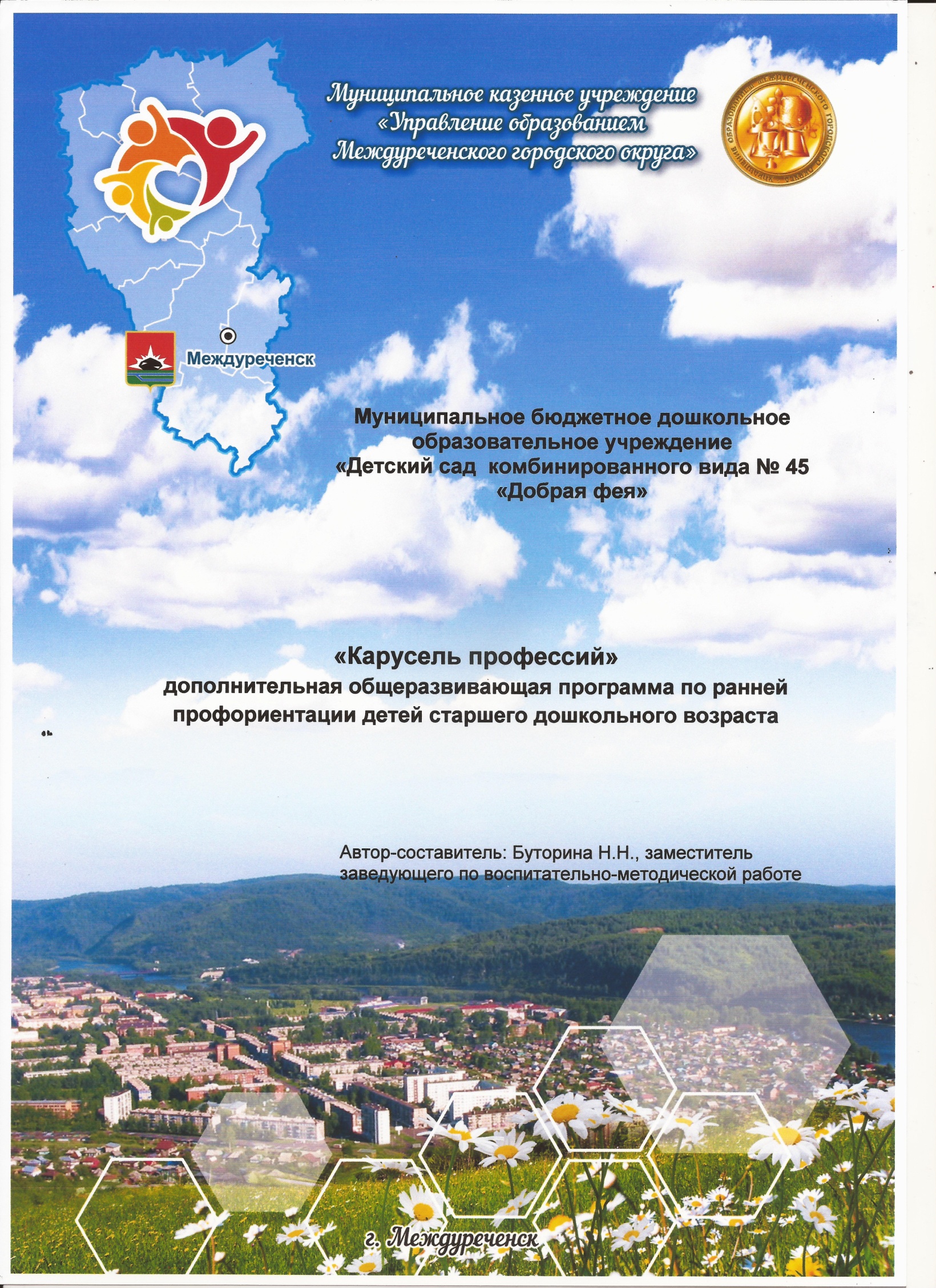 Введение………………………………………………………………………………………..2Актуальность………………………………………………………………………………….2Цель программы……………………………………………………………………………...3Задачи программы……………………………………………………………………………3Концептуальные основы программы……………………………………………………...4Принципы, положенные в основу программы…………………………………………...5Механизм реализации программы…………………………………………………………5Ресурсное обеспечение программы………………………………………………………...7Мониторинг уровня эффективности реализации содержания программы………….8Ожидаемые результаты по итогам реализации программы на административно – управленческом уровне……………………………………………………………………...9Презентация итогов реализации программы, полученных результатов……………10ПриложениеПриложение 1: Примерное содержание работы по ознакомлению с профессиями………………………………………………………………………………….11Приложение 2:Тематический план работы с детьми старшего дошкольного возраста (5-6, 6-7 лет)………………………………………………………………………..21Приложение 3: Разработки занятий по ознакомлению детей старшего дошкольного возраста с профессиями…………………………………………………………………….22Приложение 4: Методические рекомендации по ознакомлению дошкольников с профессиями людей, занятых на хлебозаводе….………………………………………..31Приложение 5: Методические рекомендации по ознакомлению дошкольников с профессией швеи посредством технологии лепбукинга……………………………….37Приложение 6: Методические рекомендации по ознакомлению дошкольников с профессией парикмахера…………………………………………………………………...39Приложение 7: Конспект занятия по ознакомлению дошкольников с профессией врача…………………………………………………………………………………………..40Приложение 8: Конспект занятия по ознакомлению дошкольников с строительными профессиями……………………………………………………………...44Приложение 9: Технологические карты сюжетно-ролевых игр……………………...50Приложение 10: Конспект непрерывной образовательной деятельности в старшей логопедической группе на тему «Кто построил новый дом?»…………………………53Приложение 11: Критерии обследования трудовых навыков у детей старшего дошкольного возраста (6-7 лет)……………………………………………………………55Приложение 12: Анкета для родителей «Что знают дети о профессиях своих родителей?». Опросник детей старшего дошкольного возраста по теме «Профессиональная деятельность взрослых» (Л.В. Куцакова)………………………56Приложение 13: Тест для детей «Знаешь ли ты профессии?». Методика неоконченных предложений……………………………………………………………….57Список используемых источников………………………………………………………..58Введение Программа ранней профориентации «Карусель профессий» (далее – программа) направлена на педагогических работников и воспитанников дошкольных  образовательных организаций, а также родителей, как главных участников образовательных отношений и рассчитана на 2017-2020 учебные годы. Программа является частью основной образовательной программы дошкольной образовательной организации и подготовительным этапом для организации профориентации на уровне начального образования в общеобразовательных организациях. Она разработана на основе интеграции образовательных областей «социально-коммуникативное развитие», «познавательное развитие», «речевое развитие», «художественно-эстетическое развитие», «физическое развитие» в соответствии с ФГОС дошкольного образования и предусматривает активное участие каждого ребенка в различных видах деятельности совместно со взрослыми.Программа направлена на выполнение целевых ориентиров федеральных государственных образовательных стандартов дошкольного образования, согласно которых дошкольник, на этапе завершения дошкольного образования, должен обладать положительным отношением к различным видам труда.Программа является доступной для внесения изменений в ходе ее реализации, предусматривает постоянный контроль за выполнением мероприятий программы.Актуальность «К сожалению, в настоящее время наблюдается глубочайшее противоречие между выбором профессий по принципу «престижности» и потребностью в высококвалифицированных специалистах. Очевидна потребность в совершенствовании и обновлении практики «взращивания» с дошкольного возраста личности, способной стать в будущем профессионалом своего дела, на основе формирования представлений о том, что труд — это почетная обязанность каждого человека, живущего в нашем обществе». Владимир Путин.Зная о том, что основные качества человека формируются в детские годы, и, соглашаясь с тем, что особенно важно именно в этот период «напитать» восприимчивую душу ребенка человеческими ценностями, зародить интерес, к миру профессий, труду взрослых, неизбежно возникает вопрос: кто должен и может сделать это наиболее эффективно? Ответ, как нам кажется, находится на поверхности – родители! Они первые учителя ребенка, они могут подать ему пример, они могут познакомить его со спецификой различных профессий, требованиями, которые они предъявляют к человеку, а также поинтересоваться у ребенка, кем он хочет стать, когда вырастет. Однако, проведенный нами опрос родителей показал, что 80% опрошенных напрямую никогда не рассказывали детям о своих профессиях и сфере деятельности, только 5% брали их с собой на работу в связи с территориальной близостью к месту проживания. Интервьюирование детей показало, что только половина детей могут назвать, где и кем работают их родители. Представление о труде взрослых у детей размыто, самые распространенные ответы детей: «на работу ходят, чтобы заработать денежки». Почему же родители перестали рассказывать своим детям о ценностях профессий и вообще труда? Почему утрачиваются трудовые династии? Куда исчезла трудовая доблесть? Должны ли слышать от нас наши дети, что профессия может быть интересной, любимой, дарить человеку чудо созидания, способствовать самореализации и личностному успеху, раскрывать природные задатки и способности, наконец, быть смыслозначимым делом жизни? Надо ли рассуждать с детьми о том, что труд каждого из нас общественно полезен, что процветание нашего государства зависит от творчества и созидания каждого? Или мы бессильны перед банальной катастрофой: все взрослые на работе зарабатывают деньги?!В рамках преемственности по профориентации детский сад является первоначальным звеном в единой непрерывной системе образования, а значит и первой ступенью в формировании базовых знаний о профессиях. Именно в детском саду дети знакомятся с многообразием и широким выбором профессий. Всем известно, что в дошкольных учреждениях имеются игровые зоны, посвящённые различным профессиям: воспитатель, нянечка, продавец, парикмахер и другие. Отчасти благодаря этому, у дошкольников возникает интерес к трудовой деятельности людей. Удовлетворяя свое любопытство в этом направлении, ребенок получает те знания, которые обеспечивают понимание значения труда в жизни общества и каждого человека. С другой стороны, дошкольный возраст характеризуется малодифференцированными представлениями детей о мире профессий, известных лишь по названиям и некоторым внешним признакам (по форме одежды, манере поведения, оценкам окружающих людей и т.д.). О множестве новых профессий дети практически не имеют информации, да и традиционные профессии претерпевают изменения, что требует от детского сада умения быстро перестроиться, быть мобильным, если надо – поменять содержание развивающей среды. Воспитателям надо быть готовыми к творческому подходу в работе с дошкольниками, постоянному обновлению своих профессиональных знаний, которые с опорой на психологические особенности дошкольников позволят вывести профориентационную работу в ДОУ на новый качественный уровень. Однако, на сегодняшний момент само понятие «ранняя профессиональная ориентация», отнесенное к детям дошкольного возраста (3-7 лет), в практической работе ДОУ разработано еще не достаточно и встречается крайне редко.В современной педагогической науке проблема ознакомления дошкольников с трудом взрослых изучали: В.И. Логинова, Л.А. Мишарина, А.Ш. Шахманова, М.В. Крулехт. В вопросе ознакомления дошкольников с профессиями взрослых существуют различные подходы. С.А. Козлова и А.Ш. Шахманова предлагают знакомить детей с тружениками, с их отношением к труду, формировать представления о том, что профессии появились в ответ на потребности людей (нужно довести груз, приготовить обед). М.В. Крулехт. В.И. Логинова делают упор на формирование представлений о содержании труда, о продуктах деятельности людей различных профессий, на воспитание уважения к труду. Педагоги, Н.Е. Веракса и Т.С. Комарова, рекомендуют знакомить детей с видами труда, наиболее распространенными в конкретной местности. Суть и новизна данной программы заключается в описании механизма создания действенной системы ранней профориентации в детском саду, которая будет способствовать не столько формированию системы представлений о мире профессий, сколько расширению сферы интересов дошкольников и формированию личностью своего отношения к труду.Цель программы: Создание в ДОУ действенной системы профориентации, направленной на формирование у дошкольников первичного представления о мире профессий и ценностного отношения к труду.Задачи программы:1. Создать организационные, материально-технические, научно-методические, нормативно-правовые, кадровые условия для реализации системы ранней профориентации в ДОУ.2. Создать банк диагностического инструментария для проведения мониторинга эффективности работы в направлении ранней профессиональной ориентации воспитанников.3. Сформировать у старших дошкольников ценностное отношение к труду через вовлечение их в различные виды познавательной, игровой, общественно полезной, досуговой деятельности.Концептуальные основы программы.Методологические и теоретические основы программы составляют работы по психолого-педагогическому обоснованию воспитания и развития детей дошкольного возраста (В.И. Логинова, М.В. Крулехт, Л.A. Венгер), по теории игры (Л.C. Выготский, А.Н. Леонтьев, Е.В.Зворыгина, Д.Б. Эльконин), по использованию личностно-ориентированного подхода (В.А. Петровский, В.В, Давыдов), по ранней детской профориентации детей (Н.С. Пряжников, Н.Н. Захаров), по применению базовых принципов трудового воспитания (А.С. Макаренко, Р.С. Буре, М.В. Крулехт и др.), по периодизации возрастного развития человека или субъекта труда (Е.А. Климов). Н. С. Пряжников говорит о том, что ранняя профориентация не предполагает непосредственного выбора профессии. Преимущественно она носит информационный характер (общее знакомство с миром профессий), а также не исключает совместного обсуждения мечты и опыта ребенка, приобретенного им в каких-то видах трудовой деятельности (в плане самообслуживания, при работе на даче, занятия в кружке и т. п.).Согласно периодизации возрастного развития человека Е.А. Климова, допрофессиональное развитие включает в себя: стадию предигры, стадию игры, стадию овладения учебной деятельностью, стадию оптанта или оптации. Результаты эмпирических исследований разных авторов показывают, что первичная актуализация профессионального выбора нередко происходит в возрасте до 7 лет. Разумеется, в большинстве случаев дети выбирают главным образом профессии, либо чем-то поразившие воображение ребенка, побудившие желание следовать определенному образцу, либо требующие специфических способностей, которые также выявляются еще в детстве (спортсмен, музыкант, учитель).Мы считаем, что формирование представлений дошкольников о мире труда и профессий необходимо строить с учетом современных образовательных технологий, наиболее эффективными из которых, в реализации профориентационного направления, на наш взгляд, являются:Технология проектной деятельности (Л.С. Киселева, Т.А. Данилина, Т.С. Лагода, М.Б. Зуйкова). Это деятельность с определенной целью, по определенному плану для решения поисковых, исследовательских, практических задач по любому направлению содержания образования.Технология  исследовательской  деятельности  (А.И.  Савенков,  Н.А.Короткова). Это особый вид интеллектуально-творческой деятельности, порождаемый в результате функционирования механизмов поисковой активности и строящийся на базе исследовательского поведения.Для исследовательской деятельности могут быть выбраны такие доступные и интересные детям старшего дошкольного возраста типы исследования как:• опыты (экспериментирование) – освоение причинно-следственных связей и отношений, в процессе представления технологии изготовления продуктов производства, технологии выполнения профессиональных обязанностей представителями различных профессий;• коллекционирование (классификационная работа) – освоение родовидовых отношений, которые могут способствовать пониманию сущности каждой отдельно взятой профессии.Педагогическая  технология  организации  сюжетно-ролевых  игр  (Д.Б. Эльконин, А.В. Запорожец, Р.И. Жуковская, Д.В. Менджерицкая, А.П. Усова, Н.Я. Михайленко).Игра – это самая свободная, естественная форма погружения в реальную (или воображаемую) действительность с целью ее изучения, проявления собственного «Я», творчества, активности, самостоятельности, самореализации. Игры «в профессии» позволяют детям закрепить полученные знания на практике, формируют у детей образное мышление, пространственное воображения, способствуют социализации и формируют коммуникативные навыки у дошкольников.Технология  интегрированного  обучения  (Л.А.  Венгер,  Е.Е. Кравцова, О.А.  Скоролупова)  является  для  дошкольных  учреждений  своего  рода инновационной. Интеграция – это состояние (или процесс, ведущий к такому состоянию) связанности, взаимопроникновения и взаимодействия отдельных образовательных областей содержания дошкольного образования, обеспечивающее целостность воспитательно-образовательного процесса. В условиях нашего сада, большая часть воспитанников которого-это дети с ОВЗ и дети-инвалиды, данная технология очень актуальна. Она позволяет вовлечь в процесс обучения всех без исключения ребят, причём вклад в общее дело каждого ребёнка происходит с учётом его возможностей.Информационно-коммуникационные  технологии. В современных условиях развитие человека невозможно без информационно-коммуникационных  технологий. В дошкольном учреждении на данный момент это: компьютеры, мультимедийные проекторы, ноутбуки, телевизоры, а также принтеры, сканер, магнитофоны, фотоаппарат, видеокамера. Применяемые в ДОУ информационно-коммуникационные технологии можно разделить:- мультимедийные презентации - это наглядность, дающая возможность педагогу выстроить объяснение с использованием видеофрагментов.- виртуальные экскурсии (на предприятия, с представителями профессий которых знакомят дошкольников).Принципы, положенные в основу программы:Принцип интеграции образовательных областей в соответствии с возрастными возможностями и особенностями воспитанников.Принцип опоры на ведущую деятельность реализуется в органической связи игры с другими специфически детскими видами деятельности (конструктивной, изобразительной, музыкальной).Принцип сотрудничества и сотворчества прослеживается в единении взрослого и ребёнка как равноправных партнёров, обеспечивая диалогичность взаимодействия, возможность саморазвития каждого.Принцип учёта возрастных особенностей и системности позволит рассматривать различные вопросы профессиональной ориентации на доступном уровне, неоднократно возвращаясь к ранее изученному материалу, тематически расширяясь и усложняясь.Принцип активного включения детей в практическую деятельность (экскурсия, наблюдение, трудовые поручения, беседы, развлечение, викторина, игры).Принцип развития личностных качеств направлен на формирование позитивного уважительного отношения к профессиям, к труду взрослых.Механизм реализации программы.Формирование первичных  представлений  о  труде взрослых, многообразии мира профессий предполагается осуществлять постоянно в ходе режимных моментов, в совместной и самостоятельной-игровой - деятельности в соответствии с учебным планом ДОУ. Все предлагаемые темы мероприятий должны быть связаны между собой логически и вместе представлять систему мероприятий, организованных по трём основным линиям:приближение детей к труду взрослых  (НОД по формированию представлений о труде людей разных профессий; сюжетно-ролевые игры, игры-квесты, игровые ситуации и другие формы деятельности);приближение труда взрослых к детям (дни открытых дверей, встречи с интересными людьми, виртуальные экскурсии на предприятия; семейные гостиные «Горжусь профессией своей», «Трудовая династия»);совместная деятельность детей и взрослых (совместная трудовая  деятельность  взрослого  и  ребенка, организация практических трудовых действий; познавательно-исследовательская проектная деятельность ребенка; защита совместных творческих проектов и т.д.).Программа «Карусель профессий» - это двухуровневая система, уровни которой состоят из трех больших блоков: «Человек-человек», «Человек-техника», «Человек–творчество». В каждом из этих блоков предоставляется возможность выбора профессии для изучения по интересам детей (см. приложение №1)Блоки один за другим изучаются в течение девяти месяцев, т.е. одного учебного года. Таким образом, воспитанники имеют возможность получить начальные и максимально разнообразные представления о разных профессиях. Каждый первый понедельник месяца воспитатель проводит небольшие разнообразные ознакомительные сессии: дидактические игры, ролевые игры, творческие занятия, конструирование по теме, чтение литературы, просмотр презентации, и т.д. Завершают работу первого уровня проектные работы воспитанников.Второй уровень программы «Карусель профессий» - практический. Для того, чтобы у  детей сформировалась реальная картина мира и осознание своего места в нем, рекомендовано ежемесячно организовывать встречи с интересными людьми. На эти встречи приглашаются родители детей, либо представителей предприятий города, чтобы они рассказали секреты успеха в своей профессии, а дети задали им самые важные вопросы. Также ежемесячно организуются выезды на предприятия города, в интересные места, где дети наблюдают людей разных профессий в своей среде. Каждую последнюю пятницу месяца рекомендуется проводить итоговые мероприятия, посвященные той или иной профессии, выбранной детьми совместно с воспитателя из предложенного перечня с разбивкой по трем блокам: «Человек-человек», «Человек-техника», «Человек–творчество».Рекомендуемое количество итоговых мероприятий с детьми в год — 9. Мероприятия должны носить интегрированный характер, т.е. должны быть построены таким образом, что один вид деятельности сменялся другим. Во время итоговых мероприятий должна быть предусмотрена возможность максимально задействовать каждого ребенка.Основные формы и методы работы, используемые в программе.Профессиональная ориентация в этом возрасте осуществляется с помощью активных методов (общественно-полезный труд, познавательные часы, индивидуальные беседы). Центральное место в программе «Карусель профессий» отводится сюжетно-ролевой игре. На занятиях активно используются разнообразные: подвижные и малоподвижные игры, элементы психомышечной тренировки (психогимнастика), продуктивные виды деятельности, словесные игры, дидактические игры, развивающие задания в тетрадях. В ходе режимных моментов, в совместной и самостоятельной игровой - деятельности предусматривается использование творческих мастерских, тестов, тренингов, викторин, конкурсов, выставок, экскурсий.Дополнительными структурными элементами могут быть:Оформление уголка профессий. В этом уголке могут быть альбомы «Профессии моего города», фотоматериалы, так или иначе связанные с профессией. В процессе реализации содержания программы к этому уголку необходимо систематически обращаться, чтобы он не был чем-то искусственным, нерабочим.Основные условия реализации программы.Основными условиями реализации программы являются: участие социальных партнеров, специальная организация развивающей среды в ДОУ, взаимодействие с родителями, формирование положительного отношения к рабочим профессиям в информационном пространстве города. Ресурсное обеспечение программы.Для реализации программы необходимо ресурсное обеспечение, которое включает нормативно-правовое, кадровое, финансово – экономическое, материально-техническое и организационно-педагогическое обеспечение.Нормативно-правовое обеспечение:В своей деятельности ДОУ руководствуется:- Указом Президента РФ от 1 июня 2012 г. №761 "О Национальной стратегии действий в интересах детей на 2012-2017 годы".- Указом Президента РФ от 7 мая 2012 г. №599 "О мерах по реализации государственной политики в области образования и науки" .- ФЗ РФ от 29 декабря  2012 г. №273-ФЗ «Об образовании в Российской Федерации». - ФЗ РФ от 29 декабря 2010 г. №436-ФЗ «О защите детей от информации, причиняющей вред их здоровью и развитию».- Конвенцией о правах ребенка ООН.- Постановлением Главного государственного санитарного врача Российской Федерации от 15.05.2013 №26 г. Москва «Об утверждении СанПиН 2.4.1.3049-13 «Санитарно-эпидемиологические требования к устройству, содержанию и организации режима работы дошкольных образовательных организаций».- Приказом Минобрнауки РФ от 30 августа 2013 г. №1014 "Об утверждении Порядка организации и осуществления образовательной деятельности по основным общеобразовательным программам - образовательным программам дошкольного образования".- Приказом Минобрнауки РФ от 17 октября 2013 г. №1155 "Об утверждении Федерального государственного образовательного стандарта дошкольного образования".- Письмом Рособрнадзора от 07.02.2014 г. №01-52-22/05-382 "О дошкольных образовательных организациях".- Уставом МБДОУ «Детский сад №45 «Добрая фея».- Лицензией на право оказывать образовательные услуги №16793 от 20.04.2017 г.Кадровое обеспечение:Педагогический  коллектив  ДОУ –  30  человек,  в  том  числе:Заместитель заведующего по ВМР - 1;.педагог-психолог - 1; учитель-логопед-2; музыкальный руководитель - 2; инструктор по физическому воспитанию -1; воспитатели – 23 человека.Финансово-экономическое обеспечение:Реализация программы осуществляется руководителем путем добровольного труда. Оплата труда членам инициативной группы (сотрудникам детского сада) будет производиться в соответствии с Положением об оплате труда работников МБДОУ «Детский сад №45 «Добрая фея».Материально-техническое обеспечение:дидактические и наглядные пособия;современные средства ТСО (экран, проектор);методическая литература;репродукции картин;картинки с различными видами профессий и людей труда, фотоальбомы «Кем быть», «Моя семья»;художественная литература.шаблоны, карандаши, фломастеры, соленое тесто.Организационно-педагогическое обеспечение:В направлении методического сопровождения:Организация и проведение семинара по изучению программы.Консультации.Проведение семинарских занятий.Проведение мастер-классов, круглых столов, открытых дверей.Самообразование.В направлении организации мероприятий поддержки:Составление плана совместных проектов со специалистами ДОУ.Разработка и проведение комплексных занятий, совместных праздников. Совместная выработка рекомендаций по совершенствованию педагогического процесса в рамках программы.В направлении организации мониторинга:Мониторинг созданных условий для реализации программы Мониторинг профессионального мастерства педагогов.Диагностика ожидаемых результатов у детей.Мониторинг уровня эффективности реализации содержания программы:В дошкольном учреждении будет проводиться мониторинг по следующим направлениям:Наличие рабочих программ педагогов по ознакомлению дошкольников с профессиями города;Наличие обновлений в предметно-развивающей профессионально-ориентированной среде в группах и на участке детского сада;Наличие научно-методического сопровождения (конспекты, проекты, методическая литература, мультимедийные  презентации и т. д.);Включенность родителей и представителей предприятий города в образовательный процесс;Сформированность интегративных качеств личности старших дошкольников в разных видах детской деятельности;Уровень   сформированности   у   воспитанников   представлений  о профессиях членов своей семьи, об основных профессиях города о значении профессиональной деятельности взрослых для общества и роли ее в развитии города.С этой целью планируется использовать следующие методы:педагогическое наблюдение (прямое и косвенное);анализ результатов деятельности детей, педагогов;анкетирование педагогов и родителей;беседы с детьми.Рекомендации к проведению мониторинга уровня эффективности реализации содержания программы:Для того чтобы оценить, насколько воспитанники усвоили основные элементы профессии, уместны рисуночные методики, так как дети еще не владеют письменной речью. Можно попросить детей  нарисовать, как они себе представляют человека, выполняющего ту или иную работу. Кроме того, в начале погружения в ту или иную профессию можно попросить детей – в паре – в левой части листа А4 изобразить, как они себе представляют эту профессию; а в правой части они изображают свои представления после процесса погружения. Сравнительный анализ позволит оценить эффективность работы в целом.В качестве диагностических методик можно использовать игры, связанные с профессией. Существует множество игр и упражнений, направленных на осмысление каких-то элементов изучаемой профессии. Например, «Угадай профессию по жестам», «Вспомни как можно больше слов на букву “…”, связанных с данной профессией», «Выбери из карточек только те орудия труда, которые связаны с этой профессией» и др.Ожидаемые результаты по итогам реализации программы на административно – управленческом уровне:Реализована модель взаимодействия ДОУ с социальными   партнерами   и   родительской   общественностью   по гражданско-патриотическому    воспитанию    дошкольников в условиях внедрения ФГОС ДО.Созданы условия для укрепления партнёрских взаимоотношений.Созданы условия для повышения уровня компетенции родителей, проявлению творческой инициативы и интереса к ранней профориентации воспитанников.Созданы условия по ранней профессиональной ориентации воспитанников.На организационно-методическом уровне. В ДОУ создана профессионально-ориентированная развивающая среда, направленная на развитие задатков и реализацию способностей дошкольников в разных сферах детской деятельности.На участке детского сада размещено новое игровое оборудование, соответствующее тематике проекта.Создан банк методического сопровождения по ранней профессиональной ориентации дошкольников: разработаны конспекты тематических  и интегрированных занятий, сценарии праздников, игр, консультаций, фото и видеоматериалы.Создано методическое пособие к программе «Карусель профессий» с приложением: банк виртуальных экскурсий на предприятия города.Разработано комплексно-тематическое планирование с включением деятельности по ознакомлению с профессиями взрослых в тематические комплексы.Создана система мониторинга эффективности реализации проекта, разработаны критерии и показатели эффективности системы ознакомления дошкольников с трудом взрослых.На воспитательно – образовательном уровне.Повышен уровень компетенции педагогов по направлению использования современных форм, методов и средств воспитательной работы.Разработаны перспективно-тематические планы работы, конспекты тематических и интегрированных занятий, картотеки игр по гражданско-патриотическому воспитанию.Отработано содержание образовательной деятельности с детьми по формированию у них знаний о профессиях родного города.Внедрены в работу новые формы взаимодействия с семьей: «Гость группы: встречи с людьми разных профессий»; создание семейных проектов «Кем быть», «Один день на работе у мамы (папы)» и др.Созданы условия для проявления интереса у дошкольников к познанию ими мира профессий, к раннему профессиональному самоопределению.У детей старшего дошкольного возраста (5-6 лет)увеличен объём знаний о профессиях членов своей семьи, работников предприятий города и их роли в развитии города;увеличен объём знаний о разнообразных видах техники, облегчающей выполнение трудовых функций человека;систематизированы знания о труде людей в разное время года.У детей старшего дошкольного возраста (6-7 лет)сформировано целостное представление о значимости профессиональной деятельности взрослых для общества, чувство уважения к людям разных профессий и результатам их труда;заложены основы формирования позиции гражданина своей страны, который своим трудом вносит вклад в развитие семьи, города;расширены и систематизированы представления о различных видах труда взрослых, связанных с удовлетворением потребностей людей, общества и государства (цели и содержание вида труда; некоторые трудовые процессы и результаты, их личностная, социальная и государственная значимость; представления о труде как экономической категории);расширены и систематизированы представления об актуальных современных профессиях, в том числе связанных со спецификой местных условий;сформировано представление о видах производственного и обслуживающего труда о связи результатов деятельности людей различных профессий.Презентация итогов реализации программы, полученных результатов:Процесс реализации программы будет отслеживаться через: представление презентационных мероприятий на сайте дошкольного учреждения; через проведение методических дней; через представление работы на городских научно-практических конференциях, на заседаниях муниципальных педагогических формирований; через публикации материалов; через презентации детских проектов; через участие в конкурсах.Приложение 1 Примерное содержание работы по ознакомлению с профессиямиПриложение 2 Тематический план работы(с детьми старшего дошкольного возраста 5-6 лет)Тематический план работы(с детьми старшего дошкольного возраста 6-7 лет)Приложение 3 Занятие 1. «Разговор о профессиях».Цель: познакомить детей с профессиями прошлого и настоящего, диагностика представлений детей о труде взрослых.План занятия:Занятие 2. «Труд в быту». Знакомство детей с профессиями дворник, няня.Цель: познакомить детей с профессией людей, работающих в детском саду, сформировать положительное отношение к труду, привычку поддерживать чистоту и порядок в своих вещах и помещениях группы.План занятия:Занятие 3. «Целевая прогулка в магазин». Знакомство с профессиями: продавец, кассир, водитель, грузчик, товаровед, уборщица, директор.Цель: познакомить детей с профессиями людей, работающих в магазине,  воспитывать уважение к людям труда.План занятия:Занятие 4. Просмотр видеопрезентации. Знакомство с профессией пожарный.Цель: расширить и углубить знания детей о труде пожарных, познакомить со средствами пожаротушения – огнетушителем, воспитывать уважение к труду пожарных.План занятия:Занятие 5. Защита творческих проектов. Знакомство с профессией водитель.Цель: познакомить с профессией водитель, расширить знания об операциях, которые выполняет водитель в своей трудовой деятельности, воспитывать уважительное отношение к людям трудаПлан занятия:Занятие 6. Просмотр видеопрезентации. Знакомство с профессией «Шахтер».Цель: расширить знания о профессии шахтер, воспитывать уважение к людям труд, обогатить словарный запас.План занятия:Занятие 7. Экскурсия в детскую поликлинику.Цель: познакомить с профессиями людей, работающих в детской поликлинике, расширить словарный запас, воспитывать уважение к людям труда, учить играть в сюжетно – ролевые игры.План занятия:Занятие 8. Экскурсия на кухню, знакомство с профессией «Повар».Цель: расширить знания о профессии повар, воспитывать уважение к людям труд, обогатить словарный запас.План занятия:Занятие 9. Защита творческих проектов «Есть такая профессия – Родину защищать».Цель: познакомить детей с профессиями военнослужащих; воспитывать дошкольников в духе патриотизма, любви к Родине, формировать стремление быть сильными, смелыми защитниками своей страны.План занятия:Критерии обследования трудовых навыкову детей старшего дошкольного возраста (5-6 лет)1. Знать обобщающие понятия “Профессии”, “Инструменты”.2. Знать названия профессий: дворник, няня, продавец, кассир, водитель, грузчик, товаровед, уборщица, директор, пожарный, водитель, шахтер, врач (доктор), медсестра, повар, военный т.д.3.Знать названия инструментов и то, какими инструментами пользуются люди разных профессий: повар – половник, дуршлаг, тёрка…,и т.д.4.Называть действия, которые выполняют люди разных профессий: продавать, водить, лечить и т.п.5.Знать место работы: кафе, ресторан, столовая, больница, аптека и т.д.6.Называть действия, выполняемые инструментами: тушить, продавать, лечить и т.д.7.Уметь подбирать определения. Профессия интересная, трудная, нужная. Работа любимая, интересная, легкая. Труд добросовестный, честный, тяжелый.Приложение 4Методические рекомендации по ознакомлению дошкольников с профессиями людей, занятых на хлебозаводе (Приложение:  Демонстрационный материал  «Продукция хлебозавода»)Значимость продукции, выпускаемой хлебозаводамиХлебобулочные изделия являются одним из основных продуктов питания для человека. С детских лет человека учили ценить и беречь кусок хлеба как самое большое богатство. У всех народов хлеб имеет нравственное значение, он всегда был мерилом всех ценностей. Издавна на Руси хлебом встречали самых дорогих гостей. Употребляя в пищу хлеб, человек обеспечивает себе качественное полноценное питание.Кто работает на хлебозаводе Перспективное планированиеВзаимодействие с родителями:Экскурсия в хлебный магазин.Помощь в сборе материала о хлебобулочных изделиях и людях этих профессий.Изготовление посуды для хлебобулочных изделий из бросового материала.  Подготовка рекомендаций для родителей «Как научить ребенка бережно относиться к хлебу».Проведение конкурса «За самоваром» на лучшую выпечку или блюдо, приготовленное родителями из сухого хлеба. Организация и проведение конкурса поделок из соленого теста "Папа, мама, я – творческая семья", выполненных совместно родителями и детьми.Консультация для родителей «Как организовать занятия с детьми по тестопластике в домашних условиях».Знакомство с профессией пекаряКраткое описание. Хлеб считается священным продуктом на столах славян. Это связано с его свойством быстро утолять голод, так как он имеет высокую пищевую ценность. А тот, кто знает, каким тяжелым трудом давался этот самый продукт нашим предкам, понимает, почему он имеет такой высокий статус среди всех продуктов питания. Человек, который печет хлеб, называется пекарь.История профессии. Людям давно известна технология изготовления теста с дальнейшим выпеканием хлеба. Ученые предполагают, что впервые дрожжевое тесто придумали 4 тысячи лет назад. А вот упоминания о первых профессиональных пекарях, которые зарабатывали себе этим ремеслом на жизнь, относятся к XII столетию до н. э., тогда в Египте появились в продаже первые булочки. Вообще эта древнейшая цивилизация дала миру самый распространенный и наиболее удобный для обработки сорт пшеницы. Пекарь как профессия получила распространение только в XX веке, так как до этого большинство людей выпекало хлеб у себя дома.Социальная значимость профессии в обществе. Сложно переоценить заслугу пекарей перед народом. Без их работы людям пришлось бы голодать. Сегодня много комбинатов и коммерческих пекарней нанимают специалистов по выпечке хлебобулочных изделий. Особую заслугу эти профессионалы имеют перед горожанами. Жизнь в городе (особенно в большом) идет в таком быстром темпе, что выпекать хлеб в домашних условиях никто не согласился бы. Мы уже привыкли покупать большую часть продуктов в готовом виде, чтобы не заниматься приготовлением. В первую очередь в этот список можно записать хлеб.Массовость и уникальность профессии. В пекарнях, на хлебозаводах и в крупных ресторанах к пекарям предъявляют примерно одни и те же требования: опрятность в работе, обостренный нюх и вкус, внимательность и безотказная память. Пекарь ни в коем случае не должен забывать, сколько времени и что именно у него там стоит в печи. Разумеется, что у толкового пекаря должен быть тот самый секретный рецепт, которым он будет удивлять своих клиентов.Риски профессии. Каждый мастер в этой отрасли рискует испортить изделие или целую партию, в результате чего он, конечно же, понесет материальные потери. Пекарь работает с горячими поверхностями и продукцией, что систематически приводит к небольшим ожогам. Но зато как приятно доставать из раскаленной печи душистый хлеб или печенье. Опытный специалист высоко ценится и, разумеется, неплохо оплачивается.Где получить профессию пекаря? Для этой работы нужен талант и желание, больше чем образование. А получить свидетельство пекаря-кондитера или пекаря-мастера, можно окончив профессиональное училище по соответствующей специальности. А практиковаться и экспериментировать со своими рецептами будущим специалистам в этой отрасли можно даже в домашних условиях, тем самым радуя семью своими кулинарными шедеврами.Важные качества. Пекарю необходимы физическая выносливость, тонкое обоняние и вкусовая чувствительность, четкая координация движений рук, объемный глазомер, память на образы, наблюдательность, опрятность.Здоровье. Работа не рекомендуется людям с заболеваниями сердечно-сосудистой системы, органов дыхания, опорно-двигательного аппарата с нарушением двигательных функций, эндокринными заболеваниями (сахарный диабет), кожной аллергией и экземой кистей рук, хроническими инфекционными заболеваниями, дефектами зрения.Знания и навыки. Пекарь должен знать технологию производства, нормы расхода материала и рецептуру хлебобулочных изделий. Уметь работать с оборудованием пекарни.ЗагадкиСамый сладкий мастер – это... Кто? (Кондитер)Им гостей встречают, добрым словом величают. (Каравай)Этот хлеб в войну спасал, нам погибнуть не давал. (Ржаной хлеб)Он от голода спасает, его «голодным» называют. (Черный хлеб) Встанем мы, когда вы спите, и муку просеем в сите, докрасна натопим печь, чтобы хлеб к утру испечь. (Пекари)Вырос в поле дом, полон дом зерном. Стены позолочены, ставни заколочены. Ходит дом ходуном на столбе золотом. (Зерно)Отгадать легко и быстро: мягкий, пышный и душистый, он и черный, он и белый, а бывает подгорелый. (Хлеб)Пословицы и поговоркиТема «Значимость хлеба в жизни человека»– Хлеб – всему голова.– Хлеб – кормилец.– Хлеб – батюшка, вода – матушка.– Покуда есть хлеб да вода – все не беда.– Хоть по-старому, хоть по- новому, а без хлеба не прожить.– Много снега – много хлеба.– Хлеб ногами топтать – народу голодать.– А хлеба ни куска, так везде тоска.– Без хлеба и воды худо жить.– Будет день – будет и обед.– Будет друг, коли хлеба есть круг.– Будет хлеб – будет и песня.– Не шуба греет, а хлеб.– Нет хлеба, клади зубы на полку.– Сколько не думай, а лучше хлеба и соли не придумаешь.– Слово к ответу, а хлеб к обеду.– Хлеб в пути не тягость.– Хлеб – дар божий, отец-кормилец.– Хлеб – драгоценность, его береги.– Хлеб – мать всех украшений.– Хлеб – основа жизни.– Хлеб – наше богатство– Хлеб – посох жизни.– Хлеб – слово это чисто и свято.– Хлеб-соль водить – с друзьями быть.– Хлеб-соль ешь, а правду режь.– Хлеб-соль и во сне хорошо.– Хлеб-соль и разбойника смиряет.– Хлеб-соль кушай, а добрых людей слушай.– Хлеб-соль кушай, а правду-матку слушай.– Хлеб – это наша главная забота.– Хлеб – это что-то от жизни взято.– Хлеб будет, так и все будет.– Хлеб в человеке – воин.– Хлеб всему голова, он основа жизни и стола.– Хлеб и на ноги поставит, и с ног свалит.– Хлеб на завтра оставляй, а не дела.– Плох обед, коли хлеба нет.– Хлеб рядом с честью.– Хлеб сердце человека крепит.– Кто надеется на небо, тот сидит без хлеба.– Кто поздно встает, у того хлеба не достает.– Лежа хлеба не добудешь.Тема «Значимость труда в создании хлеба»– Не пиры пировать, коли хлеб засевать.– Пот на спине – так и хлеб на столе.– У пахаря рука черна, да хлеб бел.– Без труда хлеб не родится.– Лиха беда хлеб нажить, а с хлебом можно жить.– Горька работа, да сладок хлеб.– Без хлеба и медом сыт не будешь.– Хлеб на стол, и стол – престол.– Хлеба ни куска, так и в горнице тоска.– Хлеба нет – и корочки в честь.– Худ обед, когда хлеба нет.– Хлеб в пути не тягость.– Свой хлеб сытнее.– Лежа хлеба не добудешь.– Доплясались, что без хлеба остались.– Ищи дела, как хлеба.– На барском поле хлеба не заработаешь.– Кто пахать не ленится, у того и хлеб родится.– Не всякий хлеб пашет, да всякий его ест.– Чужой хлеб рот дерет.– Горек чужой хлеб, коль своего хлеба нет.– Своя корка слаще чужого каравая.– Без назема-батюшки не жди хлеба от землицы-матушки.– Без труда хлеб не родится никогда.– Без труда хлеб не родится.– Без хлеба и без каши ни во что и труды наши.– Без хлеба не работать, без вина не плясать.– Будешь трудиться – будет у тебя и хлеб, и молоко водиться.– Вырастить хлеб – святое дело.– Где хозяин ходит, там земля родит.– Глубже пахать – больше хлеба жевать.– Горька порой работа, да хлеб сладок.– Дадут хлебца – дадут и дельца.– Кто трудиться рад, тот будет хлебом богат.– Кто толчет, тот и хлеб печет.– Купец торгом, поп горлом, а мужик горбом хлеб добывает.– Пот на спине, так и хлеб на столе.– Пришла страда: и покос, и хлеб убирать пора.– Работай до поту, поешь хлеба в охоту.– Ремеслом и увечный хлеб сыщет.– Сей в пору, соберешь хлеба с гору.– Паши под озимь глубже – уродиться хлеб лучше.– Сей хлеб, не спи, будешь жать, не станешь дремать.Тема «Дорожим, бережем, экономим»– Деньгам счет, а хлебу мера.– Едешь на день, а хлеба бери на неделю.– В голодный год лучше хлеба кусок, чем слиток золота.– Хоть по-старому, хоть по-новому, а без хлеба не прожить.– Лучше хлеб с водой, чем пирог с бедой.– Баловством хлеба не добудешь.– Береги хлеб в углу, а деньги в узлу.– Береги хлеб для еды, а деньги – для беды.– У пахаря рука черна, да хлеб бел.– Хлеб к завтраку оставляй, а не дела.– Хорошо трудиться – хлеб родиться.Тема «Гостеприимство»– Без соли, без хлеба – худая беседа!– Отрезанный ломоть к хлебу не приставишь.– Будет хлеб – будет и песня!– От хлеба-соли и царь не отказывается.– Хлеб на стол, и стол – престол, а нет куска, и стол – доска!– От хлеба хлеба не ищут.– Чей хлеб ешь, того и обычай тешь.– Хлеб-соль кушай, а правду-матку слушай.– Хлебом их не корми, а дай возможность посудачить.– Хлеб-соль ешь, а правду-матку режь.– Не хлебом единым жив человек.– Без соли и хлеба худая беседа.– Хлеб везде хорош – и у нас и за морем.Тема «Хлеб – главный продукт в рационе человека»– Хлеб – всему голова.– Хлеб да вода – богатырская еда.– Без соли невкусно, а без хлеба несытно.– Хлеба не куска, так и в доме тоска.– Хлеб – батюшка, вода – матушка. Приложение 5Методические рекомендации по ознакомлению дошкольников с профессией швеи посредством технологии лепбукинга.(Приложение:  Презентация лэпбука «Швея»)Цель: формирование представлений о необходимости и пользе труда швеи; навыков сотрудничества, желания совершать совместные трудовые действия.Задачи:Продолжать знакомить детей с трудом взрослыхРасширять и закреплять представления детей о профессии швеи Развивать представления детей об инструментах и тканях, используемых в данной профессииЭтапы работы над лэпбуком:Знакомство с профессией «швея»;Обсуждение с детьми процесса изготовления лэпбука;Подбор материала для лэпбука  при участии родителей;Изготовление лэпбука в процессе совместной с детьми деятельности;Использование лэпбука в игровой самостоятельной деятельности детей.История создания швейной машиныВсегда увлекательно было наблюдать, как бабушка ловко управлялась со швейной машиной. Это не сложный с виду механизм казался живым существом - таким он был ушлым, понятливым и послушным в ее руках.То из-под его доброй продолговатой мордочки со стрекотом бежала аккуратная прямая строчка, то выходила ровная ажурная мережка, то сами собой образовывались кокетливые вафельные сборки... Умела бабушкина машина пришивать пуговицы, штопать, латать, делать изящную вышивку. Самой большой наградой для детворы было, когда бабушка позволяла нам покрутить ручку машины. А сама лишь чуть поправляла шитье. Казалось, умная машина делала сложную, разнообразную работу сама. Но когда мне, наконец, довелось сесть за машину, оказалось, что все эти хитрые швейные операции умела делать бабушка, а не машинка. Много времени и терпения пришлось потратить, чтобы научиться у бабушки ее секретам.Люди много веков шили ручными стежками, и их никогда не оставляла мысль ускорить свою работу. Один француз, портной по профессии, придумал первую швейную машину, она была деревянной и вместо иголки шила крючком. Такие швейные машины были громоздки, неудобны, часто ломались. Поэтому изобретатели продолжали их совершенствовать. Сегодня швейные машины есть почти в каждой семье. Срок их службы, по принятым стандартам, 25 лет. Но немало "долгожителей" сохранилось и с довоенной поры, а то и дореволюционного выпуска. И работают! Швейная машина - это добротно сделанная машина очень рациональной конструкции, надежная и простая в обращении. Вложенный в нее когда-то человеческий труд до сих пор приносит плоды.ЗагадкиНа машинке я строчу,Платье кукле сшить хочу,К подолу лиф пришила, Получилось очень мило, Пристрочила ворот лихо, Все сказали мне:..(портниха).Целый день сегодня шью - одеваю всю семью.Погоди немножко, кошка, - будет и тебе одёжка. (портниха)Рубашку сможет он пошитьИз ткани вам льняной.К ней пуговки затем пришить -На то он и… (портной).Всех на свете обшивает,Что сошьёт – не одевает.(иголка)Шьет мастерица платья всем.Сама же – голая совсем.(иголка)Рыбка юркая ныряет – часть хвоста с нырком теряет.В результате неспроста – остается без хвоста. (иголка с ниткой)В узкий глазок вдета тонкая нитка, И поплыла за корабликом прытко. Шьет, зашивает и колется колко, А называют кораблик…(иголка).Маленького роста я, тонкая и острая.Носом путь себе ищу, за собою хвост тащу. (иголка с ниткой)На поляне шерстяной пляшет тонконожка.Из-под туфельки стальной выползает стежка. (швейная машинка)Маленькая головка на пальце сидит,Сотнями глаз во все стороны глядит. (напёрсток)На пальце одном ведёрко вверх дном. (напёрсток)Пройдусь слегка горячим я,Гладкой станет простыня. Могу поправить недоделкиНавести на брюках стрелки. (утюг)Инструмент бывалый – не большой, не малый.У него полно забот: он и режет и стрижёт. (ножницы)  Виды тканей: атлас, вельвет, батист, бархат, байка, бязь, велюр, вуаль, гипюр, джинса, драп, кашемир, капрон, лён, мех, плюш, сатин, ситец, трикотаж, хлопок, шёлк, шерсть, шифон, фланель.Приложение 6Методические рекомендации по ознакомлению дошкольников с профессией парикмахера(Приложение: презентация «История профессии парикмахера», презентация проекта «Профессия парикмахера»)Цель: формирование представлений о необходимости и пользе труда парикмахера; навыков сотрудничества, желания совершать совместные трудовые действия.Задачи:Продолжать знакомить детей с трудом взрослых.Расширять и закреплять представления детей о профессии парикмахера.Развивать представления детей об инструментах, используемых в данной профессииРеализация основных видов деятельностиПриложение 7Конспект занятия по ознакомлению дошкольников с профессией врача Виртуальная экскурсия в поликлинику (Знакомство с профессиями медицинских работников)Оборудование: презентация «Профессия-врач», карточки с демонстрационным материалом.Ход:	Воспитатель: Сегодня мы с вами отправимся на экскурсию в поликлинику. Здесь работают врачи, а так же люди, которые им помогают. Люди которые работают в больницах и поликлиниках, называют медицинские работники .А места, где они работают – медицинские учреждения. Врачи – очень умные и добрые люди, они много знают про каждую болезнь, про каждое лекарство. Они помогают людям, которые заболели.Вопросы:- А вы были когда-нибудь у врача?- А как называются люди, которые посещают врача?( Пациенты) - Вы помните, во что обычно одеваются врачи?- А кто работает в поликлинике?- А вы хотели бы узнать, кто ещё работает в поликлинике?Экскурсия в поликлиникуВоспитатель: Давай мы начнём нашу экскурсию и познакомимся поближе с теми, кто работает в поликлинике. Мы заходим в поликлинику и первого, кого мы видим, это регистратор.Кто же такой регистратор? Это очень нужный человек в поликлинике. Его кабинет называется регистратура. Он записывает всех больных на приём к врачу, выдаёт специальный лист – талон. В талоне написано, когда больному нужно прийти к врачу и в какой кабинет пройти. В регистратуре можно вызвать	врача на дом и получить справку. А ещё в регистратуре хранятся все медицинские карточки. Вы знаете, что такое медицинские карточки? Это такая специальная тетрадь, в которой записаны все прививки, которые делались пациенту и все болезни, которыми он переболел. Давайте «получим» у регистратора талоны и «пройдём» к другим врачам. (Заранее	подготовить	талоны).Воспитатель: Давай посмотрим наш первый талон. Он к врачу педиатру. Кто же такой педиатр?. Это тот врач, который лечит детей, проще говоря – детский врач. Он наблюдает ребёночка от самого рождения, следит за его ростом и весом. Если ребёнок заболел, он его осматривает, прослушивает, измеряет температуру, затем назначает нужные лекарства, следит, чтобы лечение проходило успешно Элементы с/р игры «Измеряем температуру, слушаем дыхание, измеряем пульс, измеряем давление» Воспитатель: Ну вот, побывали мы у педиатра, а теперь давай посмотрим наш следующий талон. Он к врачу отоларингологу (новое слово). Но это название очень сложное, поэтому чаще этого врача называют ЛОР. Давай выясним, кто же такой ЛОР и что же он лечит? А лечит этот врач ушки, горло и носик. Обычно, когда детки болеют, они идут сначала к педиатру. И, если заболевание не сложное, педиатр лечит сам. Но если заболевание серьёзное, тогда педиатр выдаёт направление к ЛОРу. Д/и «Что нужно доктору ЛОР?) Цель: отобрать предметы, необходимые для обследования уха, горла, носаВоспитатель: У нас есть ещё талон, давай посмотрим, к какому же он врачу. Этот талон к врачу, который называется окулист .Давай зайдём в кабинет окулиста, здесь на стене весит плакат с изображением картинок и букв для проверки зрения (заранее распечатать плакат и показать ребёнку). Эту профессию ещё называют таким сложным словом, как офтальмолог. Это врач, который, как вы уже догадались, лечит наши глазки, занимается болезнями, связанными со зрением. Он помогает подобрать очки или контактные линзы, проверяет на разных аппаратах здоровье глаз и при серьёзных болезнях назначает лечение, выписывает лекарства. Элементы сюжетно-ролевой  игры «Проверим своё зрение»Воспитатель:   Итак,   вот наш   последний талон.   Написано   на нём стоматолог. «Зайдём»  к нему в кабинет.Стоматолог – это зубнойврач. Он лечит зубы и дёсны; исправляет прикус, если зубы неправильно выросли; помогает, даёт советы, что нужно делать, чтобы зубы не болели. Врач стоматолог учит взрослых и детей правильно чистить зубы. Бояться этого врача совсем не стоит, а вот посещать его надо регулярно, и тогда наши зубки всегда будут красивые и белые.Просмотр таблицы «Как правильно чистить зубы»Воспитатель: Есть ещё один медицинский работник, про которого мне бы очень хотелось вам рассказать, это медсестра (новое слово).У каждого врача есть медсестра. Медсестра – это главный помощник любого врача. Она помогает врачу, и порой проводит с пациентом больше времени, чем сам врач. Медсестра берёт анализы, ставит уколы, делает прививки, выдаёт справки и направления к другим врачам, заполняет больничные листы.	Выполняет все распоряжения доктора.Воспитатель: Ну, вот	и закончилась наша	экскурсия в поликлинику. Давайте вспомним всех врачей, с которыми мы сегодня познакомились.Вопросы к беседе:Как называют врача, который лечит детей?У какого врача в кабинете висит табличка, с помощью которой можно проверить зрение?Кто из врачей учит правильно чистить зубы?К какому врачу нужно обратиться, если сильно заболели ухо, горло или нос?Как называют медицинского работника, который выдаёт талоны к врачам?Как называют медицинского работника, который берёт анализы, делает уколы и прививки?Где работает регистратор?Воспитатель: Мы поговорили с вами о тех, кто лечат людей. Но есть ещё врач, который лечит животных. Он называется ветеринар и работает он ветеринарной клинике. Это тоже врач, только врач необычный. Его главная задача – это осмотр животных, назначение им лечения и необходимых прививок. Человек этой профессии должен быть очень добрым и любить животных, ведь чтобы животное позволило ему себя лечить, оно должно чувствовать, что человек не хочет причинить ему зла.Воспитатель: Вот и познакомились мы с профессией врача. На самом деле специальностей у врачей гораздо больше. Постепенно мы познакомимся и с другими.Игра «Что умеет мы не скажем, а что делает покажем»Задачи:Закрепить название медицинских профессий.Расширить и активизировать словарь.Развивать воображение.В эту игру можно играть как вдвоём, так и с группой детей. Взрослый, молча, показывает действие, характерное для той или иной медицинской профессии.Например: меряет температуру, делает укол, лечит зубы и т.д. Каждый показ предваряется фразой: «Что умеет мы не скажем, а что делает покажем». Дети должны отгадать. После правильного ответа воспитатель предлагает занять своё место ребёнку.Дидактическая игра с карточками «Угадай, кто изображён»Набор карточек с изображением врачей разной специализации.Предложите ребёнку:1.Составить небольшой рассказ из нескольких предложений о походе к какому- либо врачу.2.Рассмотреть  карточки и определить, какой врач там изображён.Ход игры:Разложить карточки на столе вверх	картинкой, предложить ребёнку внимательно рассмотреть  их и  запомнить. Затем предложить ребёнку закрыть глаза и поменять местами или	убрать	одну  карточку. Когда ребёнок откроет глаза спросить: « Что изменилось?»Распечатать 2 комплекта карточек. Разложить на столе, картинкой кверху, оба комплекта и предложить ребёнку запомнить, где какие карточки лежат. После этого перевернуть карточки картинкой вниз. Задача ребёнка найти и правильно открыть парные карточки.Загадки о врачахОт простуды мы страдаем,Врач на дом вызываем.Выдаст он больничный лист.Кто он как специалист? (Терапевт.)Спрятан здесь вопрос такой:Доктор с ниткой и иглойКак зовётся? ВспоминайИ быстрей ответ давай. (Хирург.)Этот доктор удалитМне легко аппендицит.Скальпель – лучший его друг,Кто же доктор тот? (Хирург.)Скажите, как можно сквозь стенку смотреть?В очках и при свете и то не суметь. А он между тем разглядел сквозь неё Не только меня, но и сердце моё. (Рентгенолог.)Этот врач не просто доктор,Лечит людям он глаза,Даже если видишь плохо,Разглядишь ты всё в очках. (Окулист.)Громко кашляет Серёжа, у него бронхит, похоже. В поликлинику звонят, А Серёже говорят:— Ты не бойся и не плачь – К тебе едет добрый… (врач)Бормашины слышен свист Зубы лечит всем… (дантист)Мне поставила вчера два укола …(Медсестра)Загадки о  лекарствахХоть ранку щиплет он и жжётОтлично лечит — рыжий… (Йод)Для царапинок АлёнкиПолный есть флакон…(Зеленки)Я под мышкой посижу И что делать укажу: Или разрешу гулять, Или уложу в кровать. (Градусник)Очень горький — но полезный!Защищает от болезней!А микробам он не друг Потому что это — (Лук)Спала чтоб температураВот вам жидкая… (Микстура)Не везёт сегодня Светке —Врач дал горькие… (Таблетки)Стихи про врачейавтор: Людмила ГромоваДетский докторДетский доктор утром раноНадевает свой халат,Руки моет он под краном,В кабинет зовет ребят. А потом в жару и холод, Словно доктор Айболит, Через весь огромный город Врач по вызову спешит.Не страшны нам грипп, ангина, ОРЗ, ветрянка, корь, Врач – служитель медицины Победит любую хворь!автор:Мажугина О.Врачи помогают и взрослым, и детям, Как самые добрые люди на свете. Врачи облегчают страданья вокруг. За это "спасибо" скажи им, мой друг!На свете много профессий разных,И все они людям нужны,От самых простых и до самых важных,Все они в жизни важны.Вот, например, профессия врача.Как жили люди без нее на свете?Врачи нужны повсюду и всегда,Чтоб росли здоровенькими дети.Врач всех внимательно осмотрит и узнает, Что у кого и где болит.Ну а затем диагноз он поставитИ лишь потом начнет лечить. Врач нужен всегда, нужен везде, Чтобы спокойно жить на ЗемлеПриложение 8Конспект занятия по ознакомлению дошкольников с строительными профессиями.(Приложение: Дидактический материал	по профессии «Строитель»,лото «Строители»)Виртуальная экскурсия на строительную площадкуВоспитатель предлагает ребёнку прочитать стихотворениеТам, на стройке,кран огромныйПоднимает в небо тонныПлит из железобетона.Сварщики железо плавят,Штукатуры стены правят,Каменщик кирпич кладет,Маляры окрасят свод.Бригадир за всем следит,А прораб – руководит, Чтобы строить для народа И квартиры, и заводы! (И. Ильх)Воспитатель: Кто догадался, куда мы с вами сегодня отправимся? Сегодня мы отправимся на экскурсию туда, куда обычно детям вход воспрещён, даже висит табличка "Родители! Не пускайте детей на стройплощадку!". Догадались куда? Ну, конечно же, на строительную площадку.Как вы думаете, кто работает на стройплощадке? На стройплощадке работают люди, профессия которых называется строитель. Но под общим называнием профессии строитель скрывается много специальностей: это и каменщики, и штукатуры, монтажники, плиточники, бетонщики и т.д. Ну что ж готовы? Отправляемся!Воспитатель показывает картины, на которых изображены люди строительных специальностей и строительный объект в целом.Воспитатель: Первый, кто нас встречает на строительной площадке это прораб. Прораб это сокращение словосочетания «производитель работ». Прораб раздаёт задания рабочим, следит за тем, чтобы рабочие в срок исполняли всё то, что им поручено, следит за качеством исполнения работ.Давайте подумаем, с чего же начинается строительство любого здания?Ответы детей (взрослый дополняет):Воспитатель: А кто придумывает дом?Правильно. Архитектор придумывает и рисует на дома на бумаге. А строители воплощают его чертежи в жизнь.Работа на листе бумаги: детям предлагается побыть «архитекторами и «спроектировать» новый дом.Воспитатель: Рабочий день на стройке начинается очень-очень рано, а заканчивается поздно. Строители торопятся скорее построить здание, чтобы в нём могли поселиться люди, открыться детский сад или школа, магазин или офис.Прежде чем пройти на строительную площадку давайте поговорим о правилах поведения на стройке. Почему обязательно нужно надевать каску?Ответы детей (взрослый дополняет):Воспитатель: Как вы думаете, почему висит предупреждение: "Родители! Не пускайте детей на стройплощадку!"? Молодцы! Вы всё правильно говорите!Ну что ж надевайте каски и вперёд!чего начинается строительство дома?Ответы детей (взрослый дополняет):Воспитатель: Строительство любого здания начинается с заливки фундамента, фундамент – это основа всего здания, он должен быть очень крепким, прочным. Фундамент – это самая нижняя часть конструкции дома, находящаяся в земле. Задача этой всегда невидимой части состоит в том, чтобы передавать всю нагрузку от дома на грунт. Проще говоря, фундамент это «ноги» дома, его опорная часть.Возводят фундамент каменщики и бетонщики. Они ведут кладку из искусственных камней и из природного камня, опалубочные работы и бетонируют части зданий из бетона, выполняют также работы по изготовлению деталей из бетона, монтажу сборных элементов. Их работа очень важна.После того как залит фундамент, на стройке наступает затишье, так как фундаменту нужно время чтобы «набрать прочность». Это затишье может продолжаться долго, иногда даже год.Итак, фундамент готов. Следующий этап – возведение стен. Кто же будет их возводить? Конечно же, опять бетонщики и каменщики.Каменщики с помощью специальных ручных инструментов (молоточек-кирка, лопата и др.) сооружают колонны, стены и прочие конструкции. Они работают и на старых зданиях, ремонтируя кирпичную кладку. Некоторые каменщики занимаются укладкой брусчатки на мостовых, тротуарах и т.д. Каменщик должен обладать физической силой и выносливостью, гибкостью и подвижностью тела и особенно рук, развитым чувством равновесия, отсутствием боязни высоты.Но не только каменщики занимаются постройкой стен здания. Им в этом помогает строительная техника. Какую строительную технику вы знаете?Д/и «Машины – помощники» Цель: закрепить знание специальной техники, помогающей человеку при строительстве. (Ответы детей). Молодцы!Воспитатель: Подвал и фундамент копают экскаваторы, в установке стен и перекрытий помогают подъёмные краны. Не стоит забывать о такой мелкой, но столь необходимой на любой стройке технике, как бетономешалка. А ещё на строительную площадку доставляют очень много строительного материала, для этого используют большие грузовые автомобили, такие как, ЗИЛы, КРАЗы и КАМАЗы.Как вы думаете, как следующий этап стройки, после возведения стен?Ответы детей (взрослый дополняет):Воспитатель: Правильно, дому необходима крыша! Любое здание жилое или промышленное покрывается кровлей. Заготовкой и укладкой кровли занимается кровельщик. Основная задача кровельщика - уложить кровлю так, чтобы она как можно дольше служила людям. Кровельщик в строгой последовательности и с большой тщательностью начинает укладку листов кровли, при которой необходимо умение на глаз определять чёткость линий. Работа на высоте в неудобном согнутом положении немыслима без хорошего здоровья и выносливости. Она требует от специалиста постоянного внимания и сосредоточенности.После того как возведены стены, перекрытия и крыша специалисты строителя говорят, что «коробка здания» закончена. Как вы думаете, почему так говорят?Ответы детей (взрослый дополняет):Воспитатель: Правильно! Здание пока что похоже на пустую коробку! Ничего в нём нет кроме пола, стен и крыши.Давайте подумаем, что же теперь необходимо сделать?Здание смотрит на нас пустыми проёмами окон. Конечно, теперь необходимо смонтировать окна и наружную дверь. Этим займутся монтажники. Монтажник — это человек, который занимается установкой, соединением, закреплением и подключением различных строительных элементов, сантехники, систем вентиляции, теплосети, котлов, бытовой техники и т. д. Множество технических специалистов занимаются монтажом. Их услугами пользуются при установке и замене промышленного оборудования, при строительстве, ремонте зданий и отдельных помещений. Разновидностей этой профессии существует огромное множество, так как монтировать можно много чего.И теперь необходимо обеспечить здание водой, электричеством, газом, канализационной системой. Траншеи для труб были вырыты еще на этапе земляных работ, теперь же происходит укладка коммуникаций и подключение здания к централизованному водоснабжению и другим сетям. Кто же этим занимается? Теперь вступают в работу газ электросварщики, электрики, сантехники.Ну а самый последний этап это внутренняя отделка помещений. Кто же теперь будет работать на стройке, как вы думаете? (Ответы детей). Ну, конечно, это маляры, штукатуры, плиточники.Давайте теперь поговорим о каждой из этих профессий отдельно.Кто же такие маляр и штукатур? Они готовят под окраску бетонные, деревянные и металлические конструкции. Поверхности окрашивают вручную или при помощи валиков, краскопультов, пистолетов и других приспособлений, наклеивает обои. Владеют приемами работы высококачественной и декоративной штукатурки, а также приемами многоцветной окраски фасадов, зданий специальными составами.Дидактическая игра «Разрезные картинки»Цель: собрать предметы, необходимые штукатуру и моляру для работы.Воспитатель: Как вы думаете, легко ли работать маляром или штукатуром? Почему? (Ответы детей).Штукатуру и маляру необходимы физическая выносливость, подвижность тела и рук, их координация, чувство равновесия, хорошее зрение (острота, цветоразличение), хороший глазомер, наглядно-обзорное мышление и память. Они должны быть аккуратными, иметь художественный вкус.А как вы думаете, что делает плиточник? Плиточник облицовывает плиткой стены домов и внутренние помещения. Сортирует керамическую плитку по размеру, цвету, сорту. Укладывает керамическую плитку. Для этого готовит растворы, очищает поверхности, режет плитку по размерам. Может выполнять укладку плитки по заданному рисунку. Ремонтирует облицованные поверхности.Ну, вот и готово здание. Ждёт новых жильцов!И наша экскурсия подошла к концу. Как вы думаете, что за здание может получится у строителей? (ответы детей)Воспитатель читает стихотворение:Новый домГрузовик привез, рыча,Полный кузов кирпича.Адругой привез шофер Щебень, известь и раствор. Звон и гром стоят кругом. Быстро строят новый дом.Он уже почти готов,И бригада маляровКрасит в синий цвет фасад:В доме будет детский сад. (Л. Рашковский)Беседа о строителях (за пределами НОД):Воспитатель: Важна ли профессия строителя? (ответы детей)Побывав на стройке, мы узнали, что при современном строительстве используются кирпич, бетон, железобетон, стекло, железо. А как вы думаете, из каких материалов строили дома в Древней Руси? Ну конечно, тогда основным материалом служило дерево. Бывало даже такое, что дома строили без единого гвоздя. Основным орудием строителя был топор.А вы видели, в какой одежде ходят строители? (ответы детей) Воспитатель: Правильно, строители одеты в специальную одежду. И это не просто одежда, она должна быть выполнена из прочных, но в тоже время лёгких материалов, рабочему должно быть удобно в такой одежде. Главная функция спецодежды - защита строителя от внешних неблагоприятных факторов: от механических повреждений, повышенных и пониженных температур, электрического тока, пыли, воды, токсических веществ, кислот, щелочей, нефтепродуктов, общих производственных загрязнений.Воспитатель: Рабочие каких специальностей участвуют в строительстве дома? (ответы детей)Воспитатель: Правильно! Вот как много людей заняты в этом не просто деле – строительстве нового дома! И это неспроста, дом должен быть прочным, красивым, современным, в нём должно быть комфортно!Как вы думаете, какими качествами должны обладать строители? (ответы детей)Воспитатель: Правильно! Они должны быть физически крепкими, трудолюбивыми, должны постоянно повышать своё профессиональное мастерство, обладать желанием делать нужное людям дело.Примерные вопросы, которые ещё можно задать ребёнку для закрепления знаний о профессии:Как называют строителей работающих с деревом?Почему работа строителя бывает опасной?Какие строительные машины ты знаешь?Как называют рабочих, которые выполняют отделку помещений? Какие у них бывают специальности?Художественное слово к занятию:Пословицы и поговорки о труде и строительстве:Каков строитель, такова и обитель!Дело мастера боится.Кто любит трудиться, тому без дела не сидится.Кто любит труд, того люди чтут.Построить здание - надо иметь знание.Дом возвести – не плетень заплести.С мастерством люди не родятся, но добытым мастерством гордятся.У плохого мастера и пила плохая.Не бравшись за топор, избы не срубишь.И гладко стружит, и стружки кудрявы.Не топор тешет, а плотник.ЗагадкиСтрою школы, строю бани, строю новые дома, Строю целые деревни, даже строю города! Строить нужно аккуратно, строить нужно на века, Чтоб жилось в тепле, уюте, даже в сильные снега.В своём деле я художник и над ленью победитель, Догадались? я -…(строитель)Мастер он весьма хороший,Сделал шкаф нам для прихожей.Он не плотник, не маляр.Мебель делает... (столяр)Кирпичи кладет он в ряд,Строит садик для ребятНе шахтер и не водитель,Дом нам выстроит... (строитель)Гвозди, топоры, пила,Стружек целая гора.Это трудится работник —Делает нам стулья... (плотник)Вот на краешке с опаскойОн железо красит краской,У него в руке ведро,Сам раскрашен он пестро. (Маляр)Средь облаков, на высоте,Мы дружно строим новый дом,Чтобы в тепле и красотеСчастливо жили люди в нем. (Строители)Из кирпича мы строим дом,Чтоб смеялось солнце в нём.Чтобы выше, чтобы ширеБыли комнаты в квартире. (Каменщики)На работе день-деньскойОн командует рукой.Поднимает та рукаСто пудов под облака. (Крановщик)Не художник он, но краскойПахнет неизменно,По картинам он не мастер -Мастер он по стенам! (Маляр)Вот на краешке с опаскойОн железо красит краской,У него в руке ведро,Сам раскрашен он пестро. (Маляр)С огнём бороться мы должны,С водою мы напарники.Мы очень людям всем нужны, Скорее, кто же мы? (Пожарные)Кирпичи кладет он в ряд, Строит садик для ребят Не шахтер и не водитель, Дом нам выстроит...(Строитель)Гвозди, топоры, пила, Стружек целая гора.Это трудится работникДелает нам стулья... (Плотник)Стихи о профессияхКРАНОВЩИКПарень маленького роста и не очень-то силен,А смотри – легко и просто управляет краном он. Если путь закрыт, он сразу может кран остановить, Крановщик всегда обязан на работе зорким быть. Под руками три штурвала, по порядку вертит их.Не боится этот малый блоков самых тяжелых!СВАРЩИКОн в синей спецовке и в синих очках, Он синюю молнию держит в руках. Она как живая: подвижна, сильна. Смотрите, как яростно бьётся она!Вот смолкла, затихла, свернулась клубком, А сварщик коснулся её проводком,И молния брызнула золотом звёзд, Как будто жар-птица расправила хвост!ШТУКАТУРВы видали штукатура? Приходил он к нам во дворИ, поглядывая хмуро, он размешивал раствор.Что-то сеял через сито, головой качал сердито,Был он чем-то озабочен, в ящик воду подливал,В пиджаке своем рабочем над раствором колдовал. Наконец повеселел он, подмигнул: – Займемся делом. Мы не курим, не халтурим, мы на совесть штукатурим.АРХИТЕКТОРАрхитектор строит дом, дом многоэтажный,Строит дом карандашом на листе бумажном.Нужно всё нарисовать, вычислить, проверить,Все квартиры сосчитать, лестницы и двери.Чтоб стоял он много лет, чтобы был в квартирах свет,Ванны, умывальники для больших и маленьких.КАМЕНЩИКНа стройке жаркая пора, сигнал уже пробил.Сегодня каменщик с утра к работе приступил. Ему идёт двадцатый год, А он уже герой:Быстрее всех кирпич кладёт Строитель молодой.Кладёт кирпич за кирпичом - растёт этаж за этажом, И с каждым часом, с каждым днём всё выше новый дом.КРОВЕЛЬЩИКЧтобы в доме было сухо и тепло, Чтобы снег зимою в дом не занесло, Чтоб не мокли люди под дождём, Кровельщик железом покрывает дом. Ходит кран подъёмный - огромной высоты, Подаёт на крышу железные листы. Кровельщик работает на крыше дотемна, Ему, как на ладони, вся Москва видна!ПЛОТНИКЛетят опилки белые летят из-под пилы:Это плотник делает рамы и полы.Топором, рубанком выстругивает планки.Сделал подоконники без сучка-задоринки.Хорошему работнику слава и почёт.Недаром орден плотнику вручил народ.ШТУКАТУРИз училища на стройку к нам приехал паренёк.Он уверенно и бойко штукатурит потолок.Штукатурку лепит к стенам маленькой лопаткою,Чтобы были эти стены ровные и гладкие.Он трудом своим гордится, и своим успехам рад."Дело мастера боится", - про парнишку говорят.МАЛЯРКрасить комнаты пора - пригласили маляра.Но не с кистью и ведром наш маляр приходит в дом:Вместо кисти он принёс механический насос.Брызжет краска по стене, солнце светится в окне.Стали стены голубыми, словно небо в вышине.Новый дом почти готов - примет к празднику жильцов!Вот кто строил этот дом - дом, в котором мы живём!Приложение 9Технологические карты сюжетно-ролевых игр.Сюжетно-ролевая игра «Мы – строители»Задачи: Учить детей коллективно возводить постройки, нужные для игры, совместно планировать предстоящую работу. Обратить внимание на роль техники, облегчающей труд строителей. Познакомить детей с правилами техники безопасности нахождения на строительной площадке; способствовать развитию осмотрительности и осторожности; развивать навыки общения в игре, формировать конкретные представления о строительстве.Роли: заказчик, архитектор, прораб, строители разных специальностей, водители.Игровые действия: К архитектору приходит заказчик с просьбой построить новый дом (больницу, школу, магазин и т.д.) Архитектор рисует план нового здания (предложить готовые планы несложных построек). Архитектор передаёт план прорабу. Прораб даёт задания строителям, водителям.Сюжетно ролевая игра «Пограничники»Задачи: продолжать знакомить детей с военными профессиями, уточнить распорядок дня военнослужащих, в чем заключается их служба, воспитывать смелость, ловкость, умение четко выполнять приказы командира, расширить словарный запас детей: «граница», «пост», «охрана», «нарушение», «сигнал тревоги», «пограничник», «собаковод».Игровые действия: воспитатель предлагает детям побывать на государственной границе нашей Родины. Проводится беседа о том, кто охраняет границу, с какой целью, как проходит служба пограничника, каков распорядок дня военного человека. Дети самостоятельно распределяют роли Военного командира, Начальника пограничной заставы, Пограничников, Собаководов. В игре дети применяют знания и умения, полученные на предыдущих занятиях. Необходимо обращать внимание детей на поддержку и дружескую взаимопомощь.Игровой материал: граница, пограничный столб, автомат, пограничная собака, военные фуражки.Сюжетно ролевая игра  «Строим дом»Задачи: познакомить детей со строительными профессиями, обратить внимание на роль техники, облегчающей труд строителей, научить детей сооружать постройку несложной конструкции, воспитать дружеские взаимоотношения в коллективе, расширить знания детей об особенностях труда строителей, расширить словарный запас детей: ввести понятия «постройка», «каменщик», «подъемный кран», «строитель», «крановщик», «плотник», «сварщик», «строительный материал».Игровые действия: воспитатель предлагает детям отгадать загадку: «Что за башенка стоит, в окошке свет горит? В этой башне мы живем, и она зовется …? (дом)». Воспитатель предлагает детям построить большой, просторный дом, где бы могли поселиться игрушки. Дети вспоминают, какие бывают строительные профессии, чем заняты люди на стройке. Они рассматривают изображения строителей и рассказывают об их обязанностях. Затем дети договариваются о постройке дома. Распределяются роли между детьми: одни – Строители, они строят дом; другие – Водители, они подвозят строительный материал на стройку, один из детей – Крановщик. В ходе строительства следует обращать внимание на взаимоотношения между детьми. Дом готов, и туда могут вселяться новые жители. Дети самостоятельно играют.Игровой материал: крупный строительный материал, машины, подъемный кран, игрушки для обыгрывания постройки, картинки с изображением людей строительной профессии: каменщика, плотника, крановщика, шофера и т. д.Сюжетно-ролевая игра «Магазин»Цель: научить детей классифицировать предметы по общим признакам, воспитывать чувство взаимопомощи, расширить словарный запас детей: ввести понятия «игрушки», «мебель», «продукты питания», «посуда».Оборудование: все игрушки, изображающие товары, которые можно купить в магазине, расположенные на витрине, деньги.Ход игры: воспитатель предлагает детям разместить в удобном месте огромный супермаркет с такими отделами, как овощной, продуктовый, молочный, булочная и прочие, куда будут ходить покупатели. Дети самостоятельно распределяют роли продавцов, кассиров, торговых работников в отделах, рассортировывают товары по отделам – продукты, рыба, хлебобулочные изделия, мясо, молоко, бытовая химия и т. д. Они приходят супермаркет за покупками вместе со своими друзьями, выбирают товар, советуются с продавцами, расплачиваются в кассе. В ходе игры педагогу необходимо обращать внимание на взаимоотношения между продавцами и покупателями. Чем старше дети, тем больше отделов и товаров может быть в супермаркете.Сюжетно-ролевая игра «Аптека»Цель: расширить знания о профессиях работников аптеки: фармацевт делает лекарства, кассир-продавец продает их, заведующая аптекой заказывает нужные травы и другие препараты для изготовления лекарств, расширить словарный запас детей: «лекарственные препараты», «фармацевт», «заказ», «лекарственные растения». Оборудование: игрушечное оборудование аптеки.Ход игры: проводится беседа о том, люди каких профессий работают в аптеке, чем занимаются. Знакомимся с новой ролью – Заведующей аптекой. Она принимает от населения лекарственные травы и передает их Фармацевтам, чтобы они приготовили лекарственные препараты. Заведующая помогает Работникам аптеки и Посетителям разобраться в затруднительных ситуациях. Лекарства выдаются строго по рецептам. Роли дети распределяют самостоятельно, по желанию.Сюжетно ролевая игра «Аэропорт»Что нужно: игрушечные самолеты, помещение аэровокзала, фигурки работников аэропорта, стюардессы, пассажиров.Что делать: пассажиры приезжают в здание аэровокзала. Регистрируют и сдают багаж, показывают билеты, проходят через металлоискатель, отправляются в зал ожидания, а затем приглашаются в салон самолета. Пассажиры пристегиваются, самолет взлетает, во время полета стюардесса приносит напитки и еду. После посадки и выхода из самолета пассажиры получают багаж в здании аэропорта.Почему это здорово: дети знакомятся с ходом воздушного путешествия, что особенно актуально перед предстоящим полетом. Во время игры можно проиграть возможные ситуации и способы их решения: закладывает уши – нужно попить воду или пососать леденец, хочется в туалет – нужно пройти в конец салона.Сюжетно-ролевая игра «Автобус»Цель: закрепление знаний и умений о труде водителя и кондуктора, на основе которых ребята смогут развить сюжетную, творческую игру. Знакомство с правилами поведения в автобусе. Развитие интереса к игре. Формирование положительных взаимоотношений между детьми. Воспитание у детей уважения к труду водителя и кондуктора.Игровой материал: строительный материал, игрушечный автобус, руль, фуражка, куклы, деньги, билеты, сумка для кондуктора.Подготовка к игре: наблюдение за автобусами на улице. Поездка в автобусе с родителями. Чтение и рассматривания иллюстраций по теме «Автобус». Изготовление совместно с воспитателем атрибутов для игры.Игровые роли: Водитель, кондуктор, контролер.Ход игры.Педагог организует игру с игрушечным автобусом. Надо сделать автобусную остановку, где автобус будет замедлять ход, и останавливаться, после чего снова отправляться в путь. Маленьких куколок можно сажать на остановке в автобус и везти до следующей остановки в другом конце комнаты.Для игры воспитатель делает автобус, сдвигая стульчики и ставя их так, как расположены сиденья в автобусе. Все сооружение можно огородить кирпичиками из большого строительного набора, оставив спереди и сзади по двери для посадки и высадки пассажиров. В заднем конце автобуса педагог делает место кондуктора, в переднем – место водителя. Перед водителем руль. Детям для игры раздаются кошельки, сумки, куклы. Попросив водителя занять своё место, кондуктор (воспитатель) вежливо предлагает пассажирам войти в автобус и помогает им удобно разместиться. Так пассажирам с детьми он предлагает занять передние места, а тем, кому не хватило сидячих мест, советует держаться, чтобы не упасть во время езды. Размещая пассажиров, кондуктор попутно объясняет свои действия: «У вас на руках сын. Держать его тяжело. Вам надо присесть. Уступите, пожалуйста, место, а то мальчика держать тяжело. Дедушке тоже надо уступить место. Он старый, ему трудно стоять». Затем кондуктор раздаёт пассажирам билеты и попутно выясняет, кто из них куда едет и дает сигнал к отправлению. В пути он объявляет остановки: «Библиотеке», «Больница» и т.д., помогает выйти из автобуса и войти в него пожилым людям, дает билеты вновь вошедшим, следит за порядком в автобусе.Педагог направляет игру, став теперь одним из пассажиров. Если кондуктор забывает объявлять остановки или вовремя отправлять автобус, воспитатель напоминает об этом, причём, не нарушая хода игры: Какая остановка? Мне надо в аптеку. Пожалуйста, скажите мне, когда выйти». Некоторое время спустя педагог может ввести в игру роль контролера, проверяющего, у всех ли есть билеты.Дальнейшее развитие игры должно быть направлено по линии объединения её с другими сюжетами и подключения к ним.Сюжетно-ролевая игра «Получаем медицинскую помощь»Цель: знакомить детей с профессиями врача, медсестры, санитарки, воспитывать уважение к этим профессиям, воспитывать заботливое отношение к людям, расширять словарный запас детей – ввести понятия «аптека», «фармацевт», «осмотр», «доктор», «медсестра», «поликлиника», «рецепт».Оборудование: халаты, шапочки (медицинские), набор «лекарств», аптечный лоток, витрина для лекарств, куклы, зверюшки, предметы для лечения больных и ухода за ними, игрушка – доктор Айболит.Ход игры: в разных местах комнаты стоят столы с табличками, где написано название учреждений – «Аптека», «Поликлиника», «Больница», «Скорая помощь». В гости приходит доктор Айболит и начинает осматривать и лечить больных зверюшек. Но он так долго добирался до детского сада, что очень устал. Ему нужно отдохнуть. Воспитатель предлагает выбрать помощника – Врача, который будет вести прием больных. Вместе с детьми он уточняет обязанности врача. Затем все вместе выбирают Медсестру, закрепляют знания о ее обязанностях – она выписывает рецепт, назначенный врачом. Таким же образом по желанию выбирают сотрудников для работы в аптеке, больнице и в станции скорой помощи. Остальные дети выступают в роли Пациентов, приводящих на прием к врачу больных кукол, зверюшек. Скорая помощь активно участвует в игре, оказывает помощь больным, отвозит их в больницу. По назначению Врача больные идут в аптеку за лекарствами, отдают рецепт, а Фармацевты делают эти лекарства и продают их. В ходе игры необходимо обращать внимание на то, что все медицинские работники очень внимательно относятся к своим пациентам, а те, в свою очередь, не забывают благодарить за оказанную помощь. Приложение 10Конспект непрерывной образовательной деятельности в старшей логопедическойгруппе на тему «Кто построил новый дом?»Цель: Продолжать формировать представление об окружающем мире.Задачи: Дать представление о строительных профессиях, воспитывать уважение к человеку труда; пополнить знания о конструкциях дома, продолжить знакомить с различными строительными материалами. Познакомить с понятием «Воздух», его свойствами. Материалы к занятию:Демонстрационный: Изображения различных домов из кирпича, дерева, камней, шкур, снега.Сюжетная картина «На строительной площадке», картинки с изображением различных строительных специальностей.Раздаточный: Индивидуальные наборы для аппликации «Дом» Методические приемы:Беседа - диалог, рассматривание иллюстраций и беседа по ним, физкульт – минутка, опыты, продуктивная деятельность, подведение итогов. Ход НОД:Воспитатель: Дети, скажите, где мы с вами живем? (Ответы детей). Город - это место, где много домов, заводов, фабрик, школ, детских садов, театров, магазинов.Для чего человеку нужны здания? (Ответы детей).Действительно в доме человек укрывается от непогоды, отдыхает от усталости, работает. Люди научились строить самые разные дома. Из чего раньше строили дома? (Ответы детей) Из чего их строят теперь? (Ответы детей).Посмотрите на иллюстрации. Где строят такие дома? ( Изображения одноэтажных домов) Правильно, в поселках, деревнях, на окраине города.В маленьком доме живет одна семья. В деревне много места, а людей живет мало. В городе очень много людей, а места мало, поэтому строят вот такие большие дома (иллюстрации многоэтажных домов), в которых могут жить сразу много семей. Как называются такие дома? (Высотные, многоэтажные)Как вы думаете, сможет один человек построить такой дом? А пять человек? Конечно нет, более того, если соберутся вместе хоть сто человек, без помощи техники они не смогут построить такой дом. Как называются люди, которые работают на стройке? (Ответы детей). Много строителей при помощи техники строят дом, но каждый из них занят своим профессиональным делом.Давайте назовем технику, которая помогает при строительстве и тех, кто ей управляет. За правильные ответы я буду выдавать вам талоны на строительный материал, который находится на складе.( Дети называют строительную технику, ее предназначение и специалиста, который ею управляет. Пример: Экскаватор-для рытья котлована, управляет экскаваторщик)А теперь я буду я называть вам строительные специальности, а вы мне скажете, что эти люди делают на стройке. (Ответы детей)Воспитатель: Молодцы! Вы хорошо знакомы со строительными специальностями. А кто такой слесарь?  Он нужен на стройке? (Ответы детей). А еще он устанавливает батареи. Для чего? Что же нагревают батареи? (Ответы детей).Если на горячую батарею положить руку, рука станет горячей, если рукавицы, то они тоже станут горячими. На батареях сейчас ничего нет. Что сейчас нагревают батареи? (Ответы детей). Почему же нам так трудно ответить на это вопрос? Да потому, что воздух не видим, не слышим, без запаха, без цвета. Но он присутствует на земле повсюду. Я знаю несколько хитростей, с помощью которых можно увидеть и услышать воздух. Хотите поделюсь с вами? Садитесь полукругом на ковер, смотрите и слушайте.Опыт №1 (С салфеткой)Салфетка лежит на краю стола, взмахом листа бумаги привести ее в движение. Это между салфеткой и листом бумаги был воздух, я толкнула его, а он толкнул салфетку.Опыт №2Воспитатель: Хотите потрогать воздух? Подуйте на кончики пальцев и попробуйте поймать струйки воздуха. Чувствуете, какой он упругий? Опыт №3 (С губкой и водой)Воздух спрятался в губке в воде мы сможем его увидеть.( Пузырьки поднимаются к поверхности воды)Опыт №4 (С бутылочками)Предложить подуть в горлышко бутылки и послушать воздух.Чтобы в доме было тепло, батареи постоянно нагревают воздух, а воздух нагревает все остальные предметы в доме. Сейчас мы с вами построим прочный и красивый дом, теплый, уютный. Берите свои талоны и приезжайте на склад за строительными материалами. Аппликация «Дом»Воспитатель: Сегодня мы с вами как настоящие строители построили свои дома, пока только на бумаге, но я думаю, что пройдет время, и кто-то из вас будет строить настоящие красивые, прочные дома.Стихи о профессияхКто учит детишекЧитать и писать,Природу любить,Стариков уважать? (Учитель)Кто учит детишек Читать и писать, Природу любить, Стариков уважать? (Учитель)Мы землю глубоко копаем,И в глубине землиМы людям уголь добываем,Чтоб дом топить могли. (Шахтеры)В прошлый раз был педагогом, Послезавтра — машинист. Должен знать он очень много, Потому, что он …. (Артист)С ним, наверно, вы знакомы. Знает он про все законы.Не судья, не журналист. Всем совет дает... (Юрист)На посту своем стоит, За порядком он следит. Строгий смелый офицер.Кто он? (Милиционер) По мосту чтоб мчался скорый,Чинит он на дне опоры.Целый день за разом разВглубь ныряет...(Водолаз)На посту он в снег и в зной,Охраняет наш покой.Человек, присяге верный,Называется...(Военный)В фильмах трюки выполняет, С высоты на дно ныряет Подготовленный актер. Быстрый, смелый... (Каскадер)Тонкой палочкой взмахнет — Хор на сцене запоет.Не волшебник, не жонглер. Кто же это? (Дирижер)Приложение 11Критерии обследования трудовых навыкову детей старшего дошкольного возраста (6-7 лет)Приложение 12Анкета для родителей «Что знают дети о профессиях своих родителей?»Знает ли ребёнок о Вашей профессиональной деятельности? Может ли назвать профессию родителей, трудовые операции, связанные с нею?Знает ли ребёнок, где находится место вашей работы, бывал ли он там?Проявляет ли ребёнок интерес к Вашей профессиональной деятельности, задаёт ли вопросы, связанные с вашей профессией. Если «да», то какие? Запишите некоторые из них.Имеет ли ребёнок представления о значении вашего труда для жителей нашего города?Знаете ли вы, кем хочет стать ваш ребёнок? К каким профессиям он проявляет интерес?Нравится ли ребенку профессиональная деятельность родителей, хочет ли он выбрать профессию одного из родителей, когда вырастет?Приходилось ли Вам вместе с ребенком приобретать или создавать предметы необходимые для вашей профессиональной деятельности? Если «да», то какие?Играет ли ваш ребёнок в игры, тематика которых связана с профессиональной деятельностью родителей? Участвуете ли Вы в них?Опросник детей старшего дошкольного возраста по теме«Профессиональная деятельность взрослых» (Л.В. Куцакова)Приложение 13Тест для детей «Знаешь ли ты профессии?»Как называется профессия, представитель которой занимается покрасочными работами?а. Художник б. Оформительв. Маляр (1 балл)Чем занимается хлебороб?а. Печет хлебб. Выращивает хлеб (1 балл)в. Сеет зерноКак называется профессия, представитель которой проектирует здания? а. Строитель б. Чертежникв. Архитектор (1 балл)Представитель какой профессии лечит животных?а. Врачб. Животноводв. Ветеринар (1 балл)Назови профессии, которые ты знаешь. Чем занимаются люди представители этих профессий? (14 картинок с профессиями для детей 4-5 лет);(16 картинок с профессиями для детей 5-6 лет). Каждый правильный ответ оценивается в 1 балл. Высокий уровень 15 баллов для детей 5-6 лет; 17 и более баллов для детей 6-7 лет Средний уровень 10-14 баллов для детей 5-6 лет; 13-17 баллов для детей 6-7 летНизкий уровень 9 и менее баллов для детей 5-6 лет; 12 и менее для детей 6-7 летМетодика неоконченных предложений.Дополни предложения своими взглядами и отношениями к труду и профессии.Считаю, что люди должны трудиться, потому что… Труд должен приносить людям… Я хотел(а) бы выбрать профессию… потому, что…Высокий уровень. Воспитанник понимает, что труд должен приносить пользу людям, чувство удовлетворения себе. У ребенка имеются определенные профессиональные интересы.Средний уровень. Воспитанник представляет трудовую деятельность как средство достижения материального благополучия. У ребенка имеются определенные профессиональные интересы.Низкий уровень. У воспитанника отсутствуют представления о значении труда для него самого, для окружающих. Отсутствуют осознанные профессиональные интересы.Список используемых источниковАлёшина Н. В. Ознакомление дошкольников с окружающим и социальной действительностью. – М. :Беседы с дошкольниками о профессиях. / Т.В. Потапова – М: Сфера,2005. (Серия «Вместе с дошкольниками»)Буре Р. С. Нравственно-трудовое воспитание в детском саду. – М.: «Просвещение», 1987 г.В. Г. Нечаева, Р. С. Буре, Л. В. Золик и др. Воспитание дошкольников в труде. - 2 – е изд., перераб. и доп. – М. : Просвещение, 1980.Загадки о профессиях.URL: http://www.prozagadki.ru/ drugie-zagadki/zagadki-o-professijakh/Захаров Н. Н. Профессиональная ориентация дошкольников. М. : Просвещение, 1988Ковальчук Ю.В., Ольховая Т.Э. Проект «Знакомство с профессией швеи»Кондрашов В. П. Введение дошкольников в мир профессий: Учебно-методическое пособие. – Балашов: Издательство «Николаев», 2004Крайнова О.Г., Аксёнова О.В. Проект «Знакомство с профессией рыбака»Кубайчук Н. П. Вопросы ранней профориентации детей дошкольного возраста // Проблемы и перспективы развития образования: материалы VI междунар. науч. конф. (г. Пермь, апрель 2015 г.). — Пермь: Меркурий, 2015Маханева М. Д., Скворцова О. В. Учим детей трудиться. М. ТЦ «Сфера», 2012.Мирошкина М.В., Кузнецова З.С Проект «Знакомство со строительными профессиями»Поговорки народов мира. Труд. Мастерство. Опыт. URL: http://pogovorka.yaxy.ru/team_060.htmПотапова Т. В. Беседы с дошкольниками о профессиях – М.: Сфера, 2005Ранняя профориентация дошкольников: Пособие по ознакомлению детей старшего дошкольного возраста с промышленными предприятиями города Пензы / Авт.-сост.: Ежова Л.В., Зерова С. В., Поршнева И.О. и др. – Пенза, 2014Роголева Е.Г., Кибирева Е.А. Проект «Знакомство с профессиями хлебозавода»Степанова В. А. Профессии. Когда я вырасту. – М. : «Омега», 1998 г.Тематический словарь в картинках. Мир человека. Современные профессии. К программе «Я — человек» / К. П. Нефедова. — М.: Школьная пресса, 2008Трудовое воспитание в детском саду. Программа и методические рекомендации для работы с детьми 2-7 лет ./ Т.С.Комарова, Л.В.Куцакова, Л.Ю.Павлова. – М.: Мозаика-Синтез, 2005Чепуштанова О. Кто чем занят?: загадки-обманки // Чем развлечь гостей. – 2009. – №6Чудесные поделки из бумаги. Книга для воспитателей детского сада. / З.А. Богатеева. – М.: Просвещение, 1992.Шалаева Г. П. Большая книга профессий для самых маленьких. – М. : Издательство Эксмо, 2005 г.Шаламова Е. И. Реализация образовательной области «Труд» в процессе ознакомления детей старшего дошкольного возраста с профессиями: Учебно-методическое пособие – СПб: Детство-Пресс, 2012Шорыгина Т. А. Профессии. Какие они? Книга для воспитателей, гувернеров и родителей. М.: Гном, 2013Интернет ресурсы:http://www.tvoyrebenok.ru/origami.shtml http://ped-kopilka.ru/vneklasnaja-rabota/zagadki-schitalki-i-skorogovorki/zagadki http://www.rabotka.ru/infoworker Возраст педагоговВозраст педагоговВозраст педагоговВозраст педагоговПедагогический стажПедагогический стажПедагогический стажПедагогический стажКвалификационная категорияКвалификационная категориядо 30лет30-40лет40-50летболее50 летдо 5лет5 – 10лет10 – 20летболее20 летВысшаяПервая4 /14%11 /38%2 /7%12 /41%3 /10%9/31%7 /24%10 /35%13/45%14/48%Блок: «Человек-человек»Профессии на выбор: Врач (ветеринар, педиатр, терапевт, хирург, окулист, отоларинголог)Экскурсия в медицинский кабинет.Цель: познакомить детей с работой врача-педиатра и медицинской сестры, их функциональными обязанностями; закрепить слова «взвешивать», «измерять», «перевязывать» и др.Экскурсия в аптеку.Цель: дать детям представление о том куда приходят люди за лекарством для больных, кто работает в аптеке, чем они занимаются (провизор, кассир, аптекарь).Экскурсия на кухню детского сада.Цель: познакомить детей с работой завхоза, повара; рассказать детям о продуктах питания и о их значении для человека, познакомить с понятиями «питательные вещества», «правильное « или «здоровое питание».НОД:Скорая помощь».Цель: познакомить со службой скорой помощи, с номером телефона «03», научить вызывать скорую помощь по телефону.«Что нам надо знать о поликлинике».Цель:  уточнить представления детей о том, что такое поликлиника, какие врачи – специалисты ведут прием, особенности осмотра в каждом кабинете; правила поведения в поликлинике.«Сохрани свое здоровье сам».Цель: формировать у детей представление об условиях, обеспечивающих сохранение и укрепление здоровья каждого ребенка; личное положительное отношение каждого ребенка к здоровью, способность к выработке потребности в здоровом образе жизни. «Путешествие в прошлое микроскопа».Цель: познакомить детей с разновидностью увеличительного стекла-микроскопа; научить понимать его назначение и особенности, подвести к пониманию того, что человек – творец, созидатель; развить ретроспективный и перспективный взгляд на вещи.«Здоровье и болезнь».Цель: рассказать о профилактике заболеваний, воспитывать бережное отношение к своему здоровью и здоровью окружающих.«Здоровая пища».Цель: уточнить представления детей о продуктах питания и о их значении для человека, закрепить знания о витаминах и их пользе для здоровья, систематизировать знания об овощах, фруктах, ягодах.«Запомните, детки, таблетки не конфетки».Цель: закрепить знания детей о том, что случайно найденные таблетки ни в коем случае нельзя класть в рот.Беседы:Что такое милосердие».Цель: формировать у детей представление о содержании данной этической категории; побуждать проявлять чувство милосердия к окружающим людям, сверстникам, оказывать им внимание, помощь, делать это доброжелательно, искренне.«Наши помощники: спорт, гигиена, безопасность».Цель: формировать привычку к здоровому образу жизни, потребность в двигательной деятельности, заботе о своем здоровье.«Болеть хорошо или плохо?».Цель: учить ребенка заботиться о своем здоровье, избегать ситуаций, приносящих вред здоровью.«Профессия – ветеринар».Цель: уточнить представления детей о работе врача –ветеринара, об особенностях его работы и значении для здоровья и развития животных.Рисование: «Люди в белых халатах».«Дети в кабинете врача».Аппликация:«Машина скорой помощи».Ручной труд:«Изготовление медицинских карт для детей».«Изготовление атрибутов к сюжетно-ролевой игре «Больничный городок» (таблетки, градусники, бинты, жгуты, коробочки и тд.)Опытно-исследовательская деятельность:«Эволюция»:- «растущие малютки» (мельчайшие живые организмы в продуктах);- «заплесневелый хлеб» ( для роста мельчайших живых организмов нужны определенные условия);- «чем нюхает червяк?» (живой организм приспосабливается к изменяющимся условиям).«Проверка зрения, посчитаем пульс, умный нос…» ( ознакомление со своим организмом).Развивающие игры:«Чей инструмент?».«Подбери и назови».«Доскажи словечко».«Какой предмет загадали?».«Опасно-неопасно».«Если я сделаю так».«Что такое хорошо, что такое плохо».«Что ты знаешь о…».«Письмо от Почемучки».«К нам пришел Незнайка».«Что было бы, если бы…».«Подбери пару».«Полезная и вредная еда».«Витаминная семейка».«Решение ребусов и кроссвордов».Сюжетно-ролевая игра:«Скорая помощь».«Больница».«Аптека».«Больничный городок».«Детская поликлиника».«Ветеринарная служба».Игры-спутники:«Семья».«Шофер скорой помощи».«Магазин»».«Процедурный кабинет»Встреча с врачом – педиатром детской поликлиники.Работа с родителями:Круглый стол «Здоровье мое и моей семьи».Выставка-конкурс «Полезная и вкусная еда».Оформление фотовыставки «На приеме у врача», «У нас прививки!» ( «Я уколов не боюсь, если надо уколюсь!»).Сюжетно-ролевая игра «Больничный городок».Изготовление личных медицинских карт. Атрибутов для детей младших групп к сюжетно-ролевым играм «Больница», «Поликлиника».Развлечения:«Чтобы нам не болеть».«У Мишки в гостях».«День здоровья» (праздник).Чтение художественной литературы:Барто А. «Я расту», «Придумываю сны», «Мы с Тамарой санитары», «Девочка чумазая».Житков Б. «Обвал».Кардашова А. «Наш доктор».Катаев В. «Цветик-семицветик».Козлов С. «Зимняя сказка».Куприн А. «Слон».Маршак С. «О мальчиках и девочках», «Робин-Бобин», «Великан».Михалков С. «Прививка», «Тридцать  шесть и пять», «Не спать», «Грипп».Носов Н. «Приключения Незнайки и его друзей».Пантелеев Л. «Две лягушки».Сапгир Г. «Свинка», «Сны».Толстой Л. «Старый дед и внучек».Чуковский К. «Мойдодыр», «Айболит».Блок: «Человек-человек»Учитель (воспитатель, педагог дополнительного образования)Экскурсия в школу («1 сентября», «Праздник букваря», «Последний звонок»).Цель: познакомить детей с помещением гимназии, с некоторыми понятиями «урок», «перемена», с трудом учителя; вызвать желание пойти в школу; воспитывать уважение к труду людей, занимающихся воспитанием и образованием детей.Экскурсия в школьную библиотеку.Цель: продолжать знакомить детей со школой; дать  знания о том, что в библиотеке можно взять книгу домой почитать, в библиотеке работает библиотекарь, который записывает читателей, помогает им выбрать книгу; воспитывать уважение к труду библиотекаря, бережное отношение к книгам.НОД:«Скоро в школу мы идем».Цель: закрепить знания о школе, о том, зачем нужно учиться, кто и чему учит в школе.«Право на обучение».Цель: закрепит у детей понятие «права» и «обязанности»; ввести понятие «образование», познакомить с правом на образование и обучение; рассказать о преимуществе образования.«Путешествие в прошлое бумаги».Цель: увлечь детей интересным рассказом о листе бумаги; активизировать речь словами: «береста», «пергамент»; развить ретроспективный взгляд на бумагу (прошлое, настоящее).«Путешествие в прошлое ручки».Цель: познакомить детей с историей ручки, с процессом ее преобразования человеком; активизировать мыслительную деятельность.«Путешествие в прошлое книги».Цель: дать детям знания о том, как делается книга: бумагу для книг делают из деревьев, деревья растут очень долго, на изготовление книги затрачивается труд многих людей; подвести к пониманию того, что к книгам надо относиться очень бережно, чтобы книги жили как можно дольше.«На улицах микрорайона».Цель: закрепить название улиц; напомнить что на них расположено.Беседы:«Как живется в стране бездельников?».Цель: развивать умение делать выводы о том, что хорошо и что плохо, обосновывать высказанное мнение.«Поговорим о профессиях».Цель: закрепить у детей представление о том, что такое профессия; поддерживать интерес к разным профессиям; способствовать самостоятельности мышления и выбора.«Беседа о труде сотрудников детского сада»,Цель: расширять представления детей о труде сотрудников ДОУ; показать значение и важность каждой специальности для детей; воспитывать уважение к труду.«Мы - ученики».Цель: вызвать интерес к школе; рассказать, чем занимаются дети в школе, закрепить знания о школьных принадлежностях.Рисование: «Скоро в школу».Аппликация: «Школа».Ручной труд: «Изготовление игровых атрибутов (портфель, пенал, тетрадь, альбом для рисования, книга).Ремонт книг для детей младшей группы.Изготовление книжек-малышек для детей младшей группы.Развивающие игры:«Кто быстрее соберется в школу».«Четвертый лишний».«Что изменилось?».«Что прибавилось?».«Чего не стало?».«Запомни, положи».«Найди два одинаковых предмета»,«Угадай, кем я работаю».Сюжетно-ролевые игры:«Типография».«Школьная библиотека».«Детский сад»,«Школа».Игры-спутники:«Книжный магазин»,«Магазин «Скрепка».«Ателье».«Столовая».Встреча с учителем начальных классов школРабота с родителями:Помощь в оформлении коллекции «Бумага».Оформление стенгазеты «Школьные годы моих родителей».Праздник:До свидания, детский сад! Здравствуй школа!»Развлечение «Книжкина неделя».Чтение художественной литературы:Александрова З. «В школу».Алексина А. «Первый день».Барто А. «Я выросла», «Буква Р», «В школу», «Первоклассница».Берестов В. «Читалочка», «Дети, в школу собирайтесь!».Воронкова А. «Подружки идут в школу».Маршак С. «Первый день календаря».Михалков С. «Важный день»,Нури З. «Считать умею».Толстой Л.Н. «Филиппок».Блок: «Человек-человек»МЧС (спасатель, пожарник, водолаз)Экскурсия в пожарную часть.Цель: дать знания детям о том, что в каждом населенном пункте есть пожарная часть, на вооружение которой имеется пожарная техника, предназначенная для тушения пожаров; познакомить с историей развития пожарной охраны.Экскурсия по детскому саду.Цель: познакомить детей с понятием «путь эвакуации», объяснить его значение; познакомить с противопожарным инвентарем (огнетушитель, лопата, ведро, лом, топор).Целевые прогулки по микрорайону.НОД:«Огонь – судья беспечности людей».Цель: обучать детей мерам пожарной безопасности, сформировать у детей элементарные знания об опасности шалостей с огнем (электроприборы, спички, зажигалки…), об опасных последствиях пожаров в доме.«Служба «02».Цель: познакомить детей со службой «02», сформировать представление о том, что опасно подходить к чужому человеку, брать у него что-либо, открывать дверь квартиры в отсутствии взрослого.«Служба «01», «02», «03» всегда на страже».Цель: закрепить представления детей о службах спасения «01», «02», «03»; учить детей рассказывать по предложенным картинкам, по впечатлениям из личного опыта; воспитывать нравственные качества, вызывать желание помогать людям в беде, вызывать чувство сострадания и ответственности.Практическое занятие.Цель: отработка навыков эвакуации из детского учреждения.«Пожар».Цель: знакомить детей с правилами пожарной безопасности, учить осторожному обращению с огнем.«Где работает огонь?».Цель: познакомить с жизнью древнего человека, рассказать об открытии человеком огня; как дошел огонь до наших дней, как он помогает человеку.«Безопасность на дороге».Цель: закрепить знания детей об опасностях, которые ждут их на улице, повторить правила поведения на улице, правила дорожного движения, закрепить знания сигналов светофора, их значение, а также обозначение дорожных знаков; воспитывать внимание, сосредоточенность, чуткость, отзывчивость, умение оказать помощь другому.«Безопасность на природе».Цель: знакомить детей с правилами поведения во время грозы, во время пожара; дать детям знания о правилах поведения при встрече с разными насекомыми.«Путешествие в прошлое электрической лампочки».Цель: познакомить детей с историей лампочки; вызвать интерес к прошлому предмета.Беседы:«Ядовитые грибы и ягоды».Цель:  познакомить детей со съедобными ягодами и ядовитыми растениями, со съедобными  и не съедобными грибами, научить их различать по внешним признакам. «Ни ночью, ни днем не балуйтесь с огнем»,Цель: рассмотреть и обсудить причины и ситуации возникновения пожаров, научить детей, как действовать во время пожара.«Огонь – наш друг или враг».Цель: рассмотреть и разобрать ситуации о роли огня в жизни человека и об опасности  неграмотного обращения с ним. «Важные телефонные номера: куда звонить в минуту опасности?».Цель: закрепить знания телефонных номеров экстренного вызова.«Будь осторожен с электрическими приборами».Цель: закрепить представление об электроприборах, об их значении для людей, о правилах пользования ими.Рисование: «Хочу быть пожарным» (инспектором ГИБДД, милиционером, врачом).Лепка: «Техника, спасающая людей».Ручной труд: «Машины – помощницы» (бросовый материал); «Изготовление светофора и дорожных знаков» (бросовый материал); «Изготовление атрибутов к сюжетно-ролевым играм».Опытно-исследовательская деятельность:«Теплота»- горячо – холодно,- волшебные превращения,- как не обжечься?«Воздух»- свечка в банке,- как задуть свечу из воронки?Развивающие игры:Кто больше назовет действий».«Испорченный телефон».«Проведи друга по лабиринту»,«Отгадай-ка!».«Радио».«Орудие труда пожарного».Сюжетно-ролевые игры:«Срочный вызов на пожар».«Если где-то человек попал в беду». «Наводнение».«Космические спасатели».Встреча с инспектором пожарной охраны - А.А. Андреевым.Работа с родителями:Продолжить оформление альбома: «Профессия моих родителей».Пополнение игровых уголков атрибутами к сюжетно-ролевым играм.Оформление выставки работ детей и родителей на тему: «Спасатели».Театрализованные представления:«Кошкин дом», «Петушок и бобовое зернышко».Чтение художественной литературы:Гальчинко В. «Приключение пожарного».Голосов П. «Сказка о заячьем теремке и опасном коробке».Джон Чиарди «О том, у кого три глаза».Жигулин А. «Пожары».Житков Б. «Светофор», «Первая тревога», «На льдине», «Обвал».Иоселиани О. «Пожарная команда».Мамин-Сибиряк Д.Н. «Воробьишко».Маршак С.Я. «Пожар», «Рассказ о неизвестном герое», «Ледяной остров».Михалков С. «Дядя Степа».Некрасов Н.А. «Дед Мазай и зайцы».Новичихин Е. «Ноль-один».Орлова Л. «как Стобед хотел испугать волка, а сам чуть не сгорел».Поступальская М. «Вечно живой», «Расскажи об огне».Пришвин М.М. «Ребята и утята», «Лисичкин хлеб».Толстой Л.Н. «Котенок».Туричин И. «Человек заболел».Холин И. «как непослушная хрюшка едва не сгорела».Чуковский К.И. «Телефон».Блок: «Человек-техника»Водитель (бульдозерист, экскаваторщик,  таксист, машинист эл. поезда)Шахтер (инженер по ОТ, ламповщик, ГРОЗ, ГРП, эл. слесарь подземный, МПУ (машинист подземных установок, проходчик)Экскурсия в краеведческий музей «В поисках черного золота».Цель: познакомить с историей возникновения угольных предприятий, их влияние на развитие города, воспитание уважения к людям не легкой трудовой деятельности.Экскурсия в городской парк к мемориальному комплексу «Шахтерам и горнякам Междуреченска».Цель: продолжать знакомство с памятниками родного города; рассказать о том, как чтит народ людей, работающих на благо города.НОД:Кто трудится на шахте».Цель: познакомить детей с профессиями , которые необходимы для существования шахт и развития нашего города; воспитание уважения детей к тяжелой, но нужной профессии.«Люди, прославившие  Междуреченск».Цель: знакомство детей с известными  шахтерами, прославившие нелегкий шахтерский труд, помогая при этом расти и развиваться родному городу.«Техника – наша помощница».Цель: уточнить знания о различных видах техники; познакомить с предметами, облегчающими труд человека; обратить внимание детей на то, что вещи служат человеку и он должен бережно к ним относиться; акцентировать внимание детей на том, что именно человек создал технику, он ее совершенствует и преобразует.Невидимка воздух».Цель: выяснить свойства воздуха: невидимый, без запаха, имеет форму; учит сравнивать свойства воды  и воздуха ( воздух легче воды).«Вода двигает камни».Цель: узнать как замерзшая вода двигает камни.«Помощница вода».Цель: использовать знания о повышении уровня воды для решения познавательных задач.«Как увидеть и услышать электричество».Цель: установить причину возникновения статического электричества, познакомить с проявлением статического электричества  и возможность снятия его с предметов.Рассматривание книг и беседы с детьми:«Забой под открытым небом» /Сост.Е.К.Ильвес.«Город между Томью и Усой»/Сост. А.Шедченко.«Разрез Красногорский».«Хроника трудового подвига»/Под ред. Б.А.Королева.Рисование: «Славься шахтерский труд!».Ручной труд: изготовление макета «Открытая разработка каменного угля».Создание мини-музея «Богатство земли Кузнецкой» (коллекция минералов и камней).«Что было до..»«Техника на шахте ( рабочая техника и пассажирский транспорт).«Что нужно шахтеру для работы?».«Мы изобретатели».«Значение черного золота. Для чего оно?».Сюжетно-ролевые игры:«Славься шахтерский труд!».«Путешествие на разрез Междуреченский».Игры-спутники:«Ателье».«Магазин».«Шоферы».«Столовая».«Медпункт».Организация встречи с шахтером.Работа с родителями:Оказание помощи в оформлении альбома «Как мой папа (дедушка) добывает уголь».Развлечение – викторина: «Родной Кузбасс, любимый город».Чтение художественной литературы:Зубков Б. «Из чего все машины сделаны».Куприянов А. «Природа Кузбасса или приключения зеленого кузнечика Кузи».Панченко Н. «Избранное».«Родной край в прозе, поэзии и графике».ГИБДД (инспектор по розыску автомототранспортных средств, государственный инспектор дорожного надзора, инспектор дорожно-патрульной службы)Экскурсия в дежурную часть ГИБДД.Цель: уточнить знания детей о работе сотрудников ГИБДД, о необходимости строго соблюдать правила дорожного движения взрослыми и детьми; воспитывать уважение к труду сотрудников ГИБДД.Целевые прогулки по микрорайону.«Безопасность на дороге».Цель: закрепить знания детей об опасностях, которые ждут их на улице, повторить правила поведения на улице, правила дорожного движения, закрепить знания сигналов светофора, их значение, а также обозначение дорожных знаков; воспитывать внимание, сосредоточенность, чуткость, отзывчивость, умение оказать помощь другому.Путешествие в прошлое автомобиля».Цель: познакомить детей с историей автомобиля; закрепить знания о частях автомобиля и их функциях; побудить детей сравнивать разные виды и марки автомобилей.«К кому можно обратиться за помощью, если ты потерялся на улице».Цель: объяснить детям, к каким взрослым можно обратиться за помощью, если потеряешься на улице.«Знаешь ли ты свой домашний адрес, телефон и можешь объяснить, где живешь?».Цель: отработать с детьми запоминание и твердое знание своего адреса; умение назвать ориентиры, по которым можно найти свое место жительства.«Беседа о правилах дорожного движения. Рассказ об изобретении светофора».Цель: закрепить знания детей о правилах поведения на улице, вспомнить известные дорожные знаки; познакомить с историей изобретения светофора и его назначении.Рисование: «Хочу быть инспектором ГИБДД».Лепка: «Техника, спасающая людей».Ручной труд: «Машины – помощницы» (бросовый материал); «Изготовление светофора и дорожных знаков» (бросовый материал); «Изготовление атрибутов к сюжетно-ролевым играм».Встреча с инспектором дорожно-постовой службы.Работа с родителями:Продолжить оформление альбома: «Профессия моих родителей».Пополнение игровых уголков атрибутами к сюжетно-ролевым играм.Оформление выставки работ детей и родителей на тему: «Безопасная дорога».Чтение художественной литературы:Джон Чиарди «О том, у кого три глаза».Житков Б. «Светофор».Михалков С. «Дядя Степа».Некрасов Н.А. «Дед Мазай и зайцы».Блок: Человек-творчествоЖурналист (звукооператор, монтажер, сценарист)Экскурсия в редакцию газеты «Контакт», «Вечерний Междуреченск».Цель: формирование представлений дошкольников о людях, работающих в СМИ, о значимости их труда; умения общаться с людьми, поддерживать беседу.Экскурсия в редакцию телекомпании «Квант».Цель: закрепить знания детей о разнообразных профессиях: их названии и роде деятельности, необходимых в телекомпании; воспитывать уважение к труду взрослых.НОД:Профессия – журналист».Цель: закрепить знания детей о профессиональной деятельности работников редакции; формировать умения и навыки действия по определенным правилам.«Путешествие в прошлое ручки».Цель: познакомить детей с историей ручки, с процессом ее преобразования человеком, активизировать мыслительную деятельность.«Путешествие в прошлое магнитофона».Цель: научить детей понимать назначение и функции магнитофона, расширить знания о многообразии музыкальной техники, вызвать интерес к ее прошлому.Беседы:«Профессия – журналист».Цель: уточнить представления детей о профессии, об основных качествах характера журналиста: наблюдательность, целеустремленность, любознательность.; воспитывать познавательный интерес и стремление к творческой деятельности.«Как понять друг друга».Цель: учить понимать друг друга по мимике, жестам, интонациям, походке, телодвижениям, позволяющим лучше ориентироваться в различных ситуациях общения.«Правила на всю жизнь».Цель: закрепить знания об основных правилах, по которым живут люди, учить быть честными и мужественными, учить признаваться в своих некрасивых поступках, формировать высшие моральные качества личности.«Контакты с незнакомыми людьми дома и на улице».Цель: рассмотреть и обсудить опасные ситуации, которые могут возникнуть на улице и дома при контакте с незнакомыми людьми; научить правильному поведению в возникших ситуациях.Рисование: «О чем поведал карандаш?»                     «Кем быть?»Ручной труд: изготовление предметов-заместителей для сюжетно-ролевой игры «Мы – журналисты»: блокноты, микрофоны, видеокамеры, диктофоны, фотоаппараты.Опытно-исследовательская деятельность:Ток бежит по проводам».Цель: закрепить представление у детей  об электроприборах, об их значении для людей, о правилах пользования ими.«Звук» (опыт).Цель: выявить особенности передачи звука на расстояние (звук быстрее распространяется через твердые и жидкие тела).Дидактические игры: «Что лишнее?», «Узнай по описанию», «Кому что нужно?», «Кто что делает?», «Берем интервью», «Мы – журналисты», «Загадки».Настольно-печатные игры: «Кем быть?», «Все работы хороши».Театрализованная игра: «А что у вас?» (по произведению С.В.Михалкова),«путешествие по городу Междуреченску»,«Выезд бригады журналистов к месту событий»,«Редакция газеты «Юный Междуреченец»,«Все профессии важны, Междуреченску нужны!»Встреча с журналистами ГТРК «Квант».Работа с родителями:Изготовление букв и символов рубрик газеты «Юный Междуреченец»:- рассказы детей о профессии родителей- рисунки детей- «Мы словотворители»-«Это интересно!» (детские вопросы).Подбор фотоматериала для создания альбома: «Профессия моих родителей».Организация интервьюирования детей разных возрастных групп на темы:- «Интересные дела»,- «Событие дня»,- «Самая важная профессия в городе Междуреченске» и др.Чтение художественной литературы:В.В. Маяковский «кем быть?»Н.Н. Носов «Приключения Незнайки и его друзей», «Незнайка на луне».С.В. Михалков «А что у вас?», «Недотепа»Я.Л. Аким «Неумейка»Повар-кондитерШвея (модельер-дизайнер)Экскурсия в кабинет швеи детского сада.Цель: формирование понятия «трудовая деятельность»; умение общаться с людьми, вступать с ними в контакт, поддерживать беседу.Экскурсия в ателье.Цель: уточнение и обогащение знаний детей о назначении ателье, названиях профессий людей, их трудовых обязанностях и действиях, взаимосвязанности их трудовых функций; знакомство с оборудованием производственных помещений и предметами труда.Целевая прогулка в « Магазин готовой одежды».Цель: вызвать у детей интерес к разновидности одежды; ввести в активную речь новые слова.НОД «Для чего нужны ткани?»,Цель: знакомить со свойствами тканей, помочь определить их особенности.«Кто нас одевает?»Цель: дать представление о профессиях: модельер, закройщик, портной.«Профессия – портной».Цель: знакомить с трудовой деятельностью взрослых, историей возникновения данного вида труда.«Путешествие в прошлое иголки».Цель: дать детям представление об истории иглы; познакомить с процессом ее преобразования человеком; вызвать интерес к предметам рукотворного мира прошлого.«Путешествие в страну волшебной прялки».Цель: вызвать у детей интерес к прялке, к истории ее создания, познакомить с назначением прялки; воспитывать уважительное отношение к труду взрослых.«Путешествие в прошлое швейной машины».Цель: научить детей понимать назначение предметов, облегчающих труд в быту, определить особенности этих предметов, устанавливать причинно-следственные связи между строением и назначением предмета, свойствами материала и характером использования; развить ретроспективный взгляд на предметы.«Путешествие в прошлое одежды».Цель: познакомить детей с одеждой прошлого; вызвать интерес к процессу изменения и преобразования одежды взрослых.«Знакомство с трудом работников легкой промышленности».Цель: систематизировать знания детей о классификации одежды: зимняя, летняя, демисезонная; закрепить знания детей о названии тканей и способах их изготовления; познакомить детей с трудом работников швейной промышленности: закройщики, портные; одежду шьют в ателье, на швейных фабриках.Беседа о процессе изготовления одежды и труде работников швейного производства.Цель: отследить процесс изготовления готовой одежды от начала и до конца; закрепить знания детей о названии тканей, о различных предметах одежды; развивать логическое мышление.Рассматривание иллюстраций по теме: «Ателье».Цель: закреплять знания детей о том, что такое ателье и для чего оно нужно; формирование умения выполнять усвоенные нормы и правила культуры поведения в общественных местах; воспитание уважения к труду работников ателье.Рисование: «Эскиз моей комнаты» (декоративное оформление).Аппликация: «Создание оригинального костюма-платья для куклы».Ручной труд: «Изготовление одежды для окон и мебели». «Игрушки из пуговиц». «Изготовление трафаретов разных видов одежды». «Изготовление коробочек» (к сюжетно-ролевой игре «Ателье»). «Изготовление набора одежды для картонных кукол» (к сюжетно-ролевой игре «Магазин готовой одежды).Опыты: «Ткань, ее свойства и качества».Создание коллекций:- «Нитки».- «Ткани».- «Пуговицы».Развивающие игры:«Опасные и безопасные предметы».«Что сначала что потом».«Кому что нужно для работы».«Найди предмет для платья».Сюжетно-ролевые игры:«Магазин ткани».«Ателье кукольной одежды».«Магазин готовой одежды».«Магазин специальной одежды».«Магазин «Одежда для окон».«Переезжаем на новую квартиру» (новоселье).Организация выставки «Мы – модельеры».Встреча с работником швейного цеха.Работа с родителями:Подбор иллюстративного материала для создания альбома «Старинная и современная одежда взрослых и детей».Привлечение родителей к изготовлению и приобретению атрибутов к сюжетно-ролевой игре «Ателье» (кусочки ткани, нитки, иголки пластмассовые, сантиметр и т.д.)Изготовление картонных фигур-кукол и наборов одежды для детей других группЧтение художественно литературы:Индийская сказка «Ткач из Махиларопьи».Маршак С.Я. «Вот какой рассеянный».Немецкая песенка «Ты, портной, такой умелый».Пермяк Е. «Пропавшие нитки».Степанов В. «Профессии».Ушинский К. «Как рубашка в поле выросла».Русская народная сказка «Хороший совет».ХудожникНОД «Как зародилось искусство».Цель: дать детям представление об искусстве как средстве общения между людьми и форме выражения отношения человека к окружающей действительности; показать преемственность между древним и современным искусством.Рисование: «Украшение предметов быта».Аппликация: составление декоративного лоскутного панно, праздничные платья принцесс.Лепка: «Куклы – барышни».Ручной труд: «Изготовление игрушек – забав из картона и ниток»; «Изготовление посуды из папье-маше».НОД Мебельная фабрика»Цель: закрепить знания  о мебели, о различных материалах, из которых изготавливают мебель; учить фантазировать, придумывать свои оригинальные проекты; закрепить навыки работы со строительным материалом, используя все разнообразие строительных деталей; дать детям возможность придумать рекламу своему изделию.«НОД как люди используют кожу и дерево?»Цель: познакомить с некоторыми свойствами дерева и кожи на основе сравнения ; уточнить представление детей о том, какие предметы могут быть сделаны из дерева и из кожи; развивать логическое мышление, активизировать словарь: деревянный, кожаный, мягкий, твердый, гладкий, шероховатый, легкий и пр., развивать любознательность.НОД «Знакомство детей со свойствами стекла и пластмассы».Цель: познакомить детей со свойствами стекла и пластмассы, упражнять в умении обследовать предметы, выделять их качества и свойства; закреплять умения группировать предметы по общим признакам ; продолжать знакомить детей с тем, как люди используют свойства и качества материалов при изготовлении разных предметов.НОД «Путешествие в прошлое мебели».Цель: учить понимать назначение предметов домашнего обихода (табурета, стула, кресла и др.); развивать ретроспективный взгляд на приметы: учить определять особенности предметов (части, форму); развивать интерес к рукотворному миру.Лепка: «Путешествие в прошлое мебели»Рисование :«Мебель будущего века»Аппликация: «Украшение домашней мебели» (техника «соломка»)Ручной труд :«Поделки из бумаги (техника «оригами»),«Изготовление мебели из бросового материала».Опытно-исследовательская деятельность «Древесина, ее качества и свойства»Оформление стенгазеты «Интерьер моей квартиры».Изготовление мебели в игровой уголок.Изготовление кукольной мебели для детей младшей группы к сюжетно-ролевой игре «Дом».№Тема занятияКоличество часов1НОД. Разговор о профессиях. Тренинг «Мои шаги к профессии» 12НОД. Труд в быту. Знакомство с профессиями дворник и няня. Сюжетно – ролевая игра «Детский сад»13НОД. Целевая прогулка в магазин. Знакомство с профессией продавец, кассир, водитель, грузчик, товаровед, уборщица,  директор. Сюжетно – ролевая игра «Магазин»14НОД. Просмотр видеопрезентации. Знакомство с профессией пожарный. Сюжетно – ролевая игра «Пожар в доме»15НОД. Защита творческих проектов. Знакомство с профессией водитель. Сюжетно – ролевая игра «Поездка в автобусе»16НОД. Просмотр видеопрезентации. Знакомство с профессией шахтер. Сюжетно – ролевая игра «В шахтерском забое»17НОД. Экскурсия в детскую поликлинику. Знакомство с профессиями врач и медсестра Сюжетно – ролевая игра «Больница»18НОД. Экскурсия на кухню. Знакомство с профессией повар. Сюжетно – ролевая игра «Поварята».19НОД. Защита творческих проектов «Есть такая профессия – Родину защищать». Знакомство с профессией военный. Сюжетно – ролевая игра «Служба в армии».1Итого: 9 занятий по 25 минутИтого: 9 занятий по 25 минут9№Тема занятия и содержаниеКоличество часов1Профессия строительПросмотр видеопрезентации. Знакомство с профессиями людей, занимающихся строительством. Беседы о профессиях: штукатур, маляр, плотник. Сюжетно – ролевая игра «Строительство жилого дома»12Профессия почтальон.Экскурсия на почту. Знакомство с работниками почтового отделения. Сюжетно – ролевая игра «Я почтальон»13Знакомство с профессиями людей, работающих на хлебозаводеЗащита творческих проектов. Беседа о людях, работающих на хлебозаводе. Сюжетно – ролевая игра «Хлебозавод»14Профессия библиотекарь.Экскурсия в городскую детскую библиотеку. Знакомство с работниками библиотеки. Сюжетно – ролевая игра «В библиотеке»15Профессия портной.Экскурсия в кабинет швеи. Знакомство с профессиональными действиями портного. Беседа о профессии портной. Сюжетно – ролевая игра «Ателье мод»16Профессия цветовод, ландшафтный дизайнер.Защита творческих проектов. Беседа о профессиях цветовод, ландшафтный дизайнер.Сюжетно – ролевая игра «В цветочном магазине» Выращивание цветочно-декоративных растений на приусадебном участке.17Профессия парикмахер.Экскурсия в парикмахерскую. Знакомство с работниками парикмахерской, наблюдение за действиями. Сюжетно – ролевая игра «В салоне красоты»18Профессия шахтер. Просмотр видеопрезентации. Знакомство с профессиями людей, занятых в шахте. Сюжетно – ролевая игра «В шахтерском забое»19Большая ролевая игра «Моя профессия»1Итого: 9 занятий по 30 минутИтого: 9 занятий по 30 минут9Вводная частьМотивация.Основная частьБеседа о профессиях прошлого.Диагностика представлений детей о труде взрослых.ИтогВоспитатель говорит детям, что она нашла необычную палочку (показывает). Предполагает, что она может быть волшебной. Спрашивает у детей:- Как вы думаете, может быть эта палочка волшебной? (высказывания детей)Воспитатель предлагает с помощью волшебной палочки перенестись в прошлое.Есть такая игра «На златом крыльце сидели царь, царевич, король, королевич, сапожник, портной…»…В старину профессий было мало, и все они вместе с царём могли поместиться на одном крыльце. С тех давних пор сохранились письма и книги. Вот какие профессии в них называют: стрелок, повар, хлебник. Портной, садовник, псарь, трубник, мельник, огородник, плотник, купец.Как вы думаете, чем занимались люди этих профессий?В старину люди гордились мастерством. В древних городах улицы часто называли по названиям профессий: Оружейные, Кузнецкие, Мясницкие.Профессией называют такое дело, которым занимаются каждый день и которое полезно для других.Любой профессии надо учиться. В каждом деле есть свои правила. В каждой профессии есть свои инструменты.Какие вы знаете профессии?По названию каждой профессии ребёнку предлагается рассказать:Какими орудиями труда пользуется человек данной профессии?Что делает этот человек?Просмотр презентации «Когда ты станешь взрослым».Вводная частьМотивация. Инсценирование.Основная частьФормирующий эксперимент.Итог.Рефлексия.Наблюдение за работой дворника и няни.Беседа об общественной значимости труда взрослых.Вбегает зайчик и говорит:- Ой, еле к вам добрался.- А знаете, ребята кто меня послал?- Фея чистоты и порядка. Она хочет проверить содержите ли вы в своей группе чистоту и порядок. Сколько групп обошел, везде было чисто. И сейчас у вас проверю.Обнаруживает вместе с детьми беспорядок в игрушках, пыль на подоконниках.Давайте ребята наведём порядок, чтобы нам не было стыдно перед феей Чистоты.Дети наводят порядок.Результаты диагностики заносятся в таблицу 4.Чтение стихотворения А. Барто «Позовите бабку»Сюжетно-ролевая игра «Детский сад»Вводная частьМотивация.Основная частьЭкскурсия и наблюдение за работой людей в магазине.Итог.Вы когда-нибудь были в магазине?Как называются люди, которые продают товар?А как называются люди, которые пришли в магазин за покупками?Итак, мы с тобой отправимся в магазин. Но не за покупками, а чтобы понаблюдать за работой продавца.В каждом отделе работают люди, которые помогают выбрать покупку, – продавцы. Продавец знает всё о качестве товаров, продаваемых в его отделе, о цене товара.Профессия продавца подразделяется на несколько специальностей. Есть продавцы продовольственных товаров – то есть продуктов (овощей и фруктов, кондитерских изделий, колбасных изделий и т.д.), и есть продавцы непродовольственных товаров (одежды, обуви, техники).Зачем же продавцу нужно приходить на работу пораньше?Ну, вот магазин открылся, пришли покупатели. Продавец встречает покупателей приветливой улыбкой, он рад помочь! Именно у приветливого продавца хочется что-то купить. Очень важно, чтобы продавец был аккуратно одет и причёсан.Продавец хорошо знает свой товар. Помнит, где и что лежит. Для этого ему нужна хорошая память.Как только покупатель выбирал товар, продавец провожает его на кассу. За кассой сидит кассир (закрепляем слово).Кто же такой кассир? Кассир это тоже продавец, но он не ходит по торговым залам. Его место за кассой (закрепляем слово), он «пробивает» чек и берёт с покупателей деньги за товар.Давай подумаем, кто же ещё может работать в магазине?В магазине работают водители, их задача привезти новый товар в магазин.Ещё в магазине работают грузчики (или рабочие) – они принимают и помогают разгрузить новый товар.В магазине работает товаровед (новое слово), это человек, который следит за качеством товара, продаваемого в магазине, он умеет отличать хороший товар от плохого. Старается договориться с лучшими фабриками и заводами, что бы закупить нужный товар. Он ответственный за весь товар в магазине. Это очень важная и ответственная работа.Конечно же, в магазине работают уборщицы) (закрепляем слово), которые следят за чистотой магазина. И если кто-нибудь из покупателей нечаянно что-то разобьёт или прольет, они тут же уберут. В магазине нужно стараться не мусорить, нужно беречь труд уборщиц (ков).И, наконец, самый главный человек в магазине – директор магазина. Директор магазина следит, что бы все остальные работники правильно и хорошо выполняли свою работу.Ну, вот и закончилась наша прогулка по магазину. Что нового вы узнали?Предварительная работаВводная частьМотивация.Основная частьБеседа.Встреча с пожарным.Игровая ситуация.Итог.Чтение произведений С.Маршака «Кошкин дом», «Пожар», «Рассказ о неизвестном герое».-Отгадайте загадку:Перетянут он ремнем.Каска прочная на нем.Он в горящий входит дом,Он сражается с огнем.(пожарный)-Вы, наверное, догадались, что сегодня у нас разговор пойдет о пожарном.С давних пор научился человек добывать огонь. Люди превратили языки горячего пламени в своих друзей и помощников. Они поняли, что огонь — это тепло, свет, пища, защита от врагов. Но огонь бывает не только добрый, но и злой. Если огонь выбьется из-под власти человека, то произойдет пожар. Огонь уничтожит все на своем пути: и леса, и жилища людей, и скот.С силой бушующего огня очень трудно справиться. И вот тогда на помощь приходят люди, чья профессия – побеждать огонь, спасать людей, попавших в беду. И профессия эта называется – пожарный.Просмотр видеопрезентации  о пожарных;В распоряжении пожарных специально оснащенные пожарные машины. Посмотрите на картинки. Машины ярко – красного цвета со складной пожарной лестницей на крыше. Когда они мчатся по улицам, то все другие машины уступают им дорогу, заслышав громкий звук пожарной сирены. Машины оборудованы рацией для связи с пожарной частью и другими машинами (рисование пожарной машины.)Игра с мячом «Кто что делает?»Воспитатель называет профессию, дети – действие.Врач — лечит, повар — готовит, пилот – летает, художник – рисует и т.д.Пожарные – это бесстрашные, сильные, тренированные люди.Сегодня к нам в гости пришёл настоящий пожарный (рассказ пожарного о своей профессии)-Ребята, если вы почувствовали запах гари, увидели дым или огонь, немедленно звоните по телефону «01», вызывая бригаду пожарных.Сам не справишься с пожаром,Этот труд не для детей.Не теряя время даром,«01» звони скорей.Набирай умело.Чтоб не все сгорело-Пожарные постоянно тренируются, проводят специальные учения, занимаются в спортивных залах, чтобы во время настоящего пожара суметь проявить ловкость, силу, сноровку.Эстафета «Мы пожарные».Дети делятся на две команды и выстраиваются у своих «машин».1. Кто быстрее проползет в тоннель? (пролезть под гимнастической скамейкой).2. Распутать и свернуть пожарный рукав (добежать до хаотично сложенного каната, растянуть его и аккуратно свернуть около «пожарной машины»).3. Спасение пострадавших (бег цепочкой, держась за канат. Спасатель с веревкой бежит на другой конец зала к пострадавшим. Первый ребенок берется за веревку рукой, и оба возвращаются на исходную точку.4. Тушение пожара (набросить «одеяло» на «горящий предмет» — кубик.)-Сегодня, ребята, мы познакомились с еще одной профессией взрослых – пожарным. Профессия пожарного требует бесстрашного характера, самоотверженности, ловкости, быстроты реакции, силы и крепкого здоровья. Возможно, когда вы вырастете, кто-то из вас выберет профессию пожарного – трудную и опасную, но почетную и нужную людям.Сюжетно-ролевая игра «Пожар в доме»Вводная частьМотивация.Основная часть. Отгадывание загадок.Игра с мячом «Кто что делает?»Конкурс «Кому что нужно»Конкурс рисунков.Итог.Профессии бывают разные,Но все они такие важные.Повар, плотник и шофёр,Педагог, маляр, монтёр.Все профессии важныВсе профессии нужны.Сегодня мы с вами постараемся вспомнить всё самое интересное о профессии водителяДетям предлагается отгадать загадки из раздела «Труд водителя».Воспитатель бросает мяч и называет предметы, дети ловят мяч и перечисляют действия, которые выполняют люди данной профессии с этими предметами.Из предложенных иллюстраций дети выбирают те, на которых изображены предметы, относящиеся к профессии водитель.Детям предлагается нарисовать, кем бы они хотели стать в будущем.Сюжетно–ролевая игра «Поездка в автобусе»Вводная частьМотивация.Основная частьБеседа и просмотр презентации.Дидактические игры.Итог.Презентация «Труд шахтера».Сегодня мы познакомимся с профессией «Шахтер». Шахтер — это человек, профессией которого является добыча угля из недр земли.Шахтер знает, как правильно работать под землей и какие меры безопасности нужно соблюдать, чтобы избежать травм и аварий.Добывать уголь под землей — это не простое занятие! Недаром, эту профессию считают одной из самых опасных на земле.Карточки «Что лишнее».Игра: предложить детям внимательно посмотреть на карточки и определить, что на этих карточках лишнее, объяснить почему.Словесная игра «Я шахтер».Я буду называть орудия труда шахтера, а вы мне скажете, какие действия выполняет шахтер с помощью этих предметов.Сюжетно ролевая игра: «В шахтерском забое»Вводная часть.Мотивация.Основная частьЭкскурсия.Итог.Мы отправимся на экскурсию в поликлинику, чтобы посмотреть, как работают врачи, а так же люди, которые им помогают.Мы заходим в поликлинику и первого, кого мы видим, это регистратор. Это очень нужный человек в поликлинике. Его кабинет называется регистратура . Он записывает всех больных на приём к врачу, выдаёт специальный лист – талон. В талоне написано, когда больному нужно придти к врачу и в какой кабинет пройти. В регистратуре можно вызвать врача на дом или получить справку.А ещё в регистратуре хранятся все медицинские карточки.Мы идём к врачу педиатру.Кто же такой педиатр? . Это тот врач, который лечит детей, проще говоря – детский врач. Он наблюдает ребёночка от самого рождения, следит за его ростом и весом. Если ребёнок заболел, он его осматривает, прослушивает, измеряет температуру, затем назначает нужные лекарства, следит, чтобы лечение проходило успешноНаш следующий талон к врачу отоларингологу Но это название очень сложное, поэтому чаще этого врача называют ЛОР.Лечит этот врач ушки, горло и носик. Обычно, когда детки болеют, они идут сначала к педиатру. И, если заболевание не сложное, педиатр лечит сам. Но если заболевание серьёзное, тогда педиатр выдаёт направление к ЛОРу.Далее следующий врач, он называется окулист.В кабинете окулиста, здесь на стене весит плакат с изображением картинок и букв для проверки зрения . Эту профессию ещё называют таким сложным словом, как офтальмолог. Это врач, который лечит наши глазки. Он помогает подобрать очки, проверяет на разных аппаратах здоровье глаз и при серьёзных болезнях назначает лечение, выписывает лекарства.И последний врач — стоматолог.Стоматолог – это зубной врач. Он лечит зубы и дёсны; исправляет прикус, если зубы неправильно выросли; помогает, даёт советы, что нужно делать, чтобы зубы не болели. Врач стоматолог учит взрослых и детей правильно чистить зубы. Бояться этого врача совсем не стоит, а вот посещать его надо регулярно, и тогда наши зубки всегда будут красивые и белые.Есть ещё один медицинский работник — это медсестра.У каждого врача есть медсестра. Медсестра – это главный помощник любого врача. Она помогает врачу, и порой проводит с пациентом больше времени, чем сам врач. Медсестра берёт анализы, ставит уколы, делает прививки, выдаёт справки и направления к другим врачам, заполняет больничные листы. Выполняет все распоряжения доктора.Ну, вот и закончилась наша экскурсия в поликлинику.Давайте вспомним всех врачей, с которыми мы сегодня познакомились.Сюжетно-ролевая игра «Больница»Вводная частьМотивация.Основная частьБеседа и просмотр презентации.Наблюдение.Дидактические игры.Итог.Ходит в белом колпакеС поварёшкою в руке.Он готовит нам обед:Кашу, щи и винегрет. Кто это?Сегодня мы познакомимся с профессией повара. Повар — это человек, профессией которого является приготовление пищи. Повар готовит супы, вторые блюда, кондитерские изделия, другую пищу. Знает, как правильно хранить продукты, готовит разные блюда по рецептам.Наблюдение за работой повара.Отгадывание загадок.Полюбуйся, посмотри -Полюс северный внутри!Там сверкает снег и лед,Там сама зима живет. (Холодильник)Четыре синих солнцаУ бабушки на кухне,Четыре синих солнцаГорели и потухли.(Комфорки - плита)Поспели щи, шипят блины.До завтра солнца не нужны. (Газовая плита)Сама не ем, а людей кормлю. (Ложка) Среди ложек я полковник.И зовут меня… (Половник)Под крышей четыре ножки,Над крышей суп да ложки. (Стол)Жесткая, дырявая,Колючая, корявая.Что ей на спину положат,Все она тотчас изгложет. (Тёрка)Закипит – исходит паром,И свистит, и пышет жаром,Крышкой брякает, стучит.- Эй, сними меня! – кричит. (Чайник)Представителю какой профессии нужны эти предметы?В центр групповой комнаты кладётся обруч, изображающий по желанию детей кастрюлю, чайник, сковородку, лист и т.д.Выбираются два поварёнка. Они объявляют, какое блюдо собираются приготовить. К ним по очереди подбегают дети - «продукты» и спрашивают. — «Соль вам нужна?», «Картошка вам нужна?», «Мясо вам нужно?»Если для приготовления этого блюда эти продукты нужны, поварята отвечают: — «Да, нужны». Если нет. Ребёнок – «продукт» возвращается на своё место.Когда набор продуктов набран, все хором говорят: — «Поварята не зевайте! Плов готовить начинайте!»Поварята начинают варить:Они берут первый продукт — оббегают с ним вокруг обруча — «кастрюли», затем берут за руку второго и т.д.«Поварята» цепочкой оббегают с каждым по одному кругу. Когда обегают с последним — останавливаются и встают вокруг обруча.Все говорят хором:- Скажем два волшебных слова! Топ! (топают ногой ).Хлоп! (хлопают в ладоши) и готово (с наклоном разводят руки в стороны).После этого игроки меняются ролями или начинают готовить новое блюдо.-Рисование на тему «Моё самое любимое блюдо».Сюжетно – ролевая игра: «Поварята».Вводная частьМотивация.Основная частьБеседа.Встреча с военным.Презентация.Игра.Итог.Отгадайте загадку:Мы защитники страны,Тренированы, сильны,Пограничники, танкисты,Моряки, артиллеристы.Службу мы несем везде:На земле и на воде. (военнослужащие)Есть такая профессия – Родину защищать. Военнослужащих так и называют – защитники Отечества. Сегодня мы с вами поговорим о воинах нашей Российской армии, о ее непобедимой силе, о ее могучей технике, о том, какая это особая честь – нести службу в ее рядах.Рассказ военнослужащего своей профессии.Просмотр презентации о профессиях военных.Игра «На границе».«Дети-пограничники» не дают перейти границу «нарушителям».Хотели бы вы стать военнослужащими?Для того, чтобы стать военным, вы должны заниматься спортом, тренировать себя, быть сильными и смелыми. Только так вы станете настоящими защитниками своей Родины!ПрофессииИгровые(трудовые)действияАтрибуты(орудия труда,инструменты)РезультатыЛичностные ипрофессиональные качестваДиректорОрганизует работухлебозавода.Принимает на работу и увольняет.Договаривается о сбыте готовойпродукции.Решаетпроизводственныевопросы.Телефон,компьютер,ежедневник,ручка.Беспрерывная работахлебозавода,согласованный труд егоработников.Организаторские способности,умение общаться слюдьми,коммуникабельностьБухгалтерВедетрасчеты вдокументах;выдаетзаработную плату.Компьютер,калькулятор,бланки,ручка.Подсчетрасходов завода;подсчет заработной платы, доход предприятия.Добросовестность,ответственность,точность в расчетах, компетентностьТехнологКонтролируетКачество сырья; следит затехнологиейизготовленияхлебобулочных изделий, зарецептурой.Справочнаялитературапо производству хлебной продукции,технологическийжурнал, ручка.Качественнаяпродукция,разработкановой продукции.Знание технологических процессов, творческийподход к работе.ТестомесЗамешивает тесто, готовит его квыпечке.Тестомесильная машина, мука, яйца,масло, молоко,дрожжи и другиевкусовые добавки.Хлебное тесто,Сдобное тесто.Аккуратность,внимательность, чистота на рабочем месте.ПекарьСпециалист по выпечкехлебобулочных изделий.Раскладываетготовое тесто по формам по весу, следит за вкусовымикачествами, внешнимвидом, запахом,процессом выпечки.Тесто, формы,весы, печь, часы, нож, дополнительныематериалы для украшения.Готовый хлеб,батоны, булки,сдобные булочки,пряники и др.Аккуратность,опрятность,наблюдательность,внимательность, быстрота, ловкость.КондитерИзготавливаетпеченье, вафли,мармелад, торты,пирожные.Продукты для теста,глазури, прослойки,пищевые красители,приспособления дляукрашения.Разнообразные торты,Пирожные, печенье, вафли и т.д.Трудолюбие,аккуратность,соблюдение техникибезопасности.Творческий подход кработе..УпаковщицаСортирует печенье,вафли, мармелад и т.д.,раскладывает по коробкам, упаковывает;придает товарный видизделию, красоту,эстетичность.Конвейер готовойпродукции, этикетки,коробки; чепчики,нарукавники, фартуки.Упакованная готовая продукция.Честность, быстрота,внимательность,доброжелательность привзаимодействии с другими работниками.Грузчик-экспедиторГрузит готовуюпродукцию, считает,отвозит на склад или вмагазин.Следит за исправностью транспорта.Тележка, перчатки.Перевозка товара,доставка в магазин.Вежливость в отношениях с работниками, проявление культурного этикетаВиды детской деятельностиСодержание деятельностиИгроваяСюжетно-ролевые игры: «Супермаркет», «Хлеборобы», «Хлебопекарня» (пекарь, кондитер, мельник, технолог, тестомес, менеджер, кладовщик).  Знания о разновидности хлеба, Встреча с интересным человеком («пекарь») закрепить знания о работе продавца.КоммуникативнаяСловесные игры: «Родственные слова» (к слову хлеб); «Какой бывает хлеб».Рассказ из личного опыта детей на тему «Что я видел в хлебном отделе».Составление творческого рассказа: о зернышке; «Как я помогал маме печь торт» (из личного опыта). Придумывание сказки про колосок.Обсуждение пословиц: «Плох обед, коли хлеба нет», «Хлеб всему голова», «Хлеб – батюшка, водица – матушка», «Кто трудится рад, тот будет хлебом богат», «Хочешь есть калачи – не лежи на печи!», «Не трудиться – хлеба не добиться». Заучивание пословиц, поговорок о профессияхПродуктивнаяРассматривание картин: «Ужин тракториста» А.А. Пластова; «Рожь» И. Шишкина.Рисование: «Хлебное поле», «Хлеб всему голова», «Как хлеб вырастили».Лепка: «Сдобная булочка», «С пылу, жару из печи, ешь баранки, калачи», «Печатные пряники», «Пирожные» (тестопластика), «Румяный калач».Лепка из соленого теста «Баранки, крендели, батоны…».Аппликация: «Угощение куклам» (коллективное), «Украсим торт».Ручной труд «Хлебобулочные изделия» (из ваты).Составление коллажа «Берегите хлеб!».ДвигательнаяНародные подвижные игры: «А мы рожь сеяли, сеяли»; «Рано утром мы встаем, поле мы пахать идем», «Кем быть», «Пахари и жнецы», «Жатва», «Земелюшка-чернозем», «Урожай у нас не плох», «Косари».Пальчиковые игры: «Колосок», «Месим тесто», «Пироги».Музыкально-художественнаяМузыкально-литературный вечер «Хлеб – всему голова». Драматизация сказки «Колосок».Чтение художественнойлитературыЧтение: «Кем быть?», «Кто в поле главный», «Нива, моя нива», «Как хлеб растет», «Агроном растит на поле урожай», «Молотьба», «В поле идут комбайны», «Печенье», «Теплый хлеб», «Вот он хлебушек душистый…», «От чего ты рожь золотая?», «Чем пахнут ремесла?», «Горбушка», «Хлеб ржаной, батоны, булки…», «В булочной», «Про булку белую и кашу пшенную», «Какого цвета ремесла», «Хлеборобы», «Хлеб, заработанный своими руками», «Растите хлеб», «Хлеба растут», «Свежий хлеб», «Легенда о Бородинском хлебе». Загадки о хлебе, поле, комбайне, зерне.ТрудоваяИзготовление гербария из колосков разных зерновых культур. Изготовление хлебобулочных изделий из соленого теста для сюжетно-ролевой игры «Супермаркет». Изготовление посуды дляхлебобулочных изделий.Организационные формыработыОбразовательныеобластиВиды детскойдеятельностиНОД «Профессия – «парикмахер»»,СР/И «Салон красоты»,   «Красота   спасёт мир».Д/И «Кто где работает?», «Кто что делает?», «Исправь ошибку» «Для человека какой профессии это нужно?» «Кому  что  нужно  для работы?»Социально-коммуникативноеразвитиеИгроваяДвигательнаяПознавательно-исследовательскаяРечеваяСитуативный разговор  «Где   работает   моя   мама»,    «Где работает  мой  дедушка»  «Все профессии нужны, все профессии   важны». Чтение стихотворенийД/и «Хлопните в ладоши, если это  надо  для  …  (название профессии)»Д\и   «Кто   больше   назовет действий?»   Д/и   «Продолжи предложение» Д/и  «Кто  на  фото?», «Найди и расскажи», «Нарисуем портрет» (речевой) Д/и «Я начинаю предложение, а вы заканчиваете»Чтение стихотворения В.Маяковского «Кем быть?».Чтение загадок о труде взрослых.Речевое развитиеРечеваяВосприятиехудожественнойлитературыИгроваяКонструирование  из бумаги: «Красивая причёска»Рисование людей с различными причёсками.Раскрашивание раскрасок по теме «Маленькие принцессы». Рисование «Ногтевой дизайн».Художественно-эстетическоеразвитиеПродуктивнаяМузыкальнаяРеализация проекта «Экскурсия в парикмахерский салон».С/р игра «Парикмахерская»ПознавательноеразвитиеПознавательно-исследовательскаяРечеваяИгроваяОзнакомление с трудом взрослыхНавыки самообслужи-ваниТрудовые уменияОтношение к трудуРезульта-тивностьтрудаОбщение со сверстникамиИмеет чёткие представления о разнообразии профессийПроявляет полную самостоятель-ность при самобслуживанииЗнает обязанности дежурного и выполняет дежурство по столовойЯрко выражено стремление ребенка к самостоятельностиТруд ребенка результативенРебенок инициативен в оказании помощи товарищам- имеет отчетливые представления о современной технике, машинах и механизмах, задействован-ных в труде человека, об их роли- знает и выполняет требования гигиены- ребенок устойчиво проявляет трудолюбиепо занятиям- ребенок оценивает результат своего труда- учит других тому, что умеет сам- умеет строить модель трудового процесса конкретной профессии- умеет оказывать необходимую хозяйственную помощь- стремится стать умелымпо уголку природы- стремится к хорошему результату- способен к деловому сотрудничеству- имеет общие представления о работе близких людей- умеет поддерживать порядок на участке и в группе- владеет способами конструирования из бумаги- радуется результатам общего труда- посильный повседневный труд стал для ребенка привычкой- владеет организаторскими способностямиЗнания о трудовой деятельности взрослых:Кто работает?на фабрике, заводена транспортена стройкена фермев учреждениях культуры (ДК, школа искусств, спортивно-оздоровит. комплекс и др.)в больницев детском саду, школеЗнание основных трудовых процессов:Что делает?Штукатур, маляр, плотникТехнолог, тестомес, пекарь, кондитер, упаковщица, экспедитор ПарикмахерБиблиотекарьПортнойЛандшафтный дизайнер, цветоводЗнания о материалах, орудиях, инструментах и механизмах, необходимых для работы:Чем пользуется (какими инструментами)?Штукатур, маляр, плотникТехнолог, тестомес, пекарь, кондитер, упаковщица, экспедитор ПарикмахерБиблиотекарьПортнойЛандшафтный дизайнер, цветоводЗнания о взаимодействии людей разных профессий:Кто кому помогает?Кто работает вместе?Бережное отношение к труду взрослых:Как мы должны относиться к чужому труду? Что мы для этого делаем?Как себя ведем?Знания о профессиях родителей:Кем работает мама, папа, бабушка, дедушка?Что делают?Рассказывали ли тебе об этих профессиях?